ПОСТАНОВЛЕНИЕАДМИНИСТРАЦИЯ КАРТАЛИНСКОГО МУНИЦИПАЛЬНОГО РАЙОНА11.10.2018 года № 1041Об утверждении технологической схемы муниципальной услуги «Информационное обеспечение  юридических и физических лиц  в соответствии с их обращениями (запросами)»В соответствии с постановлением администрации Карталинского муниципального района от 18.09.2017 года № 817 «Об утверждении административного регламента архивного отдела администрации Карталинского муниципального района Челябинской области по предоставления муниципальной услуги «Информационное обеспечение юридических и физических лиц в соответствии с их обращениями (запросами)», методическими рекомендациями по формированию технологических схем предоставления государственных и муниципальных услуг, утвержденными протоколом заседания Правительственной комиссии по проведению административной реформы от 09.06.2016 года № 142,администрация Карталинского муниципального района ПОСТАНОВЛЯЕТ:1. Утвердить прилагаемую технологическую схему муниципальной услуги «Информационное обеспечение юридических и физических лиц в соответствии с их обращениями (запросами)». 2. Разместить настоящее постановление на официальном сайте администрации Карталинского муниципального района. 3. Контроль за исполнением настоящего постановления возложить на руководителя аппарата администрации Карталинского муниципального района Борисову Е.А.Исполняющий обязанности главы Карталинского муниципального района                 		       С.В. ЛомовцевУТВЕРЖДЕНАпостановлением администрацииКарталинского муниципального районаот 11.10.2018 года № 1041Технологическая схема предоставления муниципальной услуги«Информационное обеспечение юридических и физических лиц в соответствии с их обращениями (запросами)» (далее именуется – технологическая схема) Раздел 1. «Общие сведения о муниципальной услуге»Раздел 2. «Общие сведения об услуге»Раздел 3. «Сведения о заявителях «услуги»Раздел 4. «Документы, предоставляемые заявителем для получения услуги»Раздел 5. «Документы и сведения, получаемые посредством межведомственного информационного взаимодействия»Раздел 6.  Результат услугиРаздел 7. «Технологические процессы предоставления  муниципальной услуги»Раздел 8. «Особенности предоставления «услуги» в электронной форме»ПРИЛОЖЕНИЕ 1к технологической схеме  предоставления муниципальной услуги «Информационное обеспечение юридических  и физических лиц  в соответствии  с их обращениями (запросами)»Образцы формы обращения (заявления)Обращение (заявление) о подтверждении трудового стажа, заработной платыв архивный отдел администрации Карталинского муниципального районаИнформация о персональных данных хранится и обрабатывается с соблюдением законодательства Российской Федерации о персональных данных. Заполняя данную анкету, Вы даете согласие на обработку персональных данных.Прошу подтвердить заработную плату (стаж) –  нужное подчеркнуть с «___» __________ _______ г.  по «___» _______________ _______ г.«____»__________________201____ год		        подпись_______________При направлении запроса для более успешного поиска просим приложить копию страниц трудовой книжки за запрашиваемый период и ее первого листа.Обращение (заявление)о подтверждении факта награжденияв архивный отдел администрации Карталинского муниципального районаИнформация о персональных данных хранится и обрабатывается с соблюдением законодательства Российской Федерации о персональных данных. Заполняя данную анкету, Вы даете согласие на обработку персональных данных.При направлении запроса для более успешного поиска просим приложить копию удостоверения к награде (в случае его сохранности). «____»__________________201__ год	                  подпись_______________Обращение (заявление)о выдаче архивной копии (выписки) документа в архивный отдел администрацииКарталинского муниципального районаИнформация о персональных данных хранится и обрабатывается с соблюдением законодательства Российской Федерации о персональных данных. Заполняя данную анкету, Вы даете согласие на обработку персональных данных.«____»__________________201__ года	                  подпись_______________ПРИЛОЖЕНИЕ 2к технологической схеме  предоставления муниципальной услуги «Информационное обеспечение юридических  и физических лиц  в соответствии  с их обращениями (запросами)»Образцы оформления формы обращения (запроса)Обращение (заявление)о подтверждении трудового стажа, заработной платы в архивный отдел администрации Карталинского муниципального районаИнформация о персональных данных хранится и обрабатывается с соблюдением законодательства Российской Федерации о персональных данных. Заполняя данную анкету, Вы даете согласие на обработку персональных данных.Прошу подтвердить заработную плату (стаж) –  нужное подчеркнутьС «22» января  1973 г.        по « 01» июня 1980_г.«_21_»_августа_2018 года			                     подпись         _Иванова_При направлении запроса для более успешного поиска просим приложить копию страниц трудовой книжки за запрашиваемый период и ее первого листа.Обращение (заявление)о подтверждении факта награжденияв архивный отдел администрации Карталинского муниципального районаИнформация о персональных данных хранится и обрабатывается с соблюдением законодательства Российской Федерации о персональных данных. Заполняя данную анкету, Вы даете согласие на обработку персональных данных.При направлении запроса для более успешного поиска просим приложить копию удостоверения к награде (в случае его сохранности).«_21_»_августа_2018 год			                     подпись         _Петрова_Обращение (заявление)о выдаче архивной копии (выписки) документав архивный отдел администрацииКарталинского муниципального районаИнформация о персональных данных хранится и обрабатывается с соблюдением законодательства Российской Федерации о персональных данных. Заполняя данную анкету, Вы даете согласие на обработку персональных данных.«_21_»_августа_2018 год			                     подпись         _Иванова_ПРИЛОЖЕНИЕ 3к технологической схеме  предоставления муниципальной услуги «Информационное обеспечение юридических  и физических лиц  в соответствии  с их обращениями (запросами)»Образец бланка «Архивная справка»АРХИВНАЯ СПРАВКАПРИЛОЖЕНИЕ 4к технологической схеме  предоставления муниципальной услуги «Информационное обеспечение юридических  и физических лиц  в соответствии  с их обращениями (запросами)»Образец оформления документа «Архивная справка»(положительный результат)АРХИВНАЯ СПРАВКАВ документах архивного фонда Карталинская автоколонна ЧПАТО-3, согласно книг приказов по личному составу, имеются следующие сведения о работе Иванова Ивана Ивановича:Принять Иванова Ивана Ивановича  водителем 3 класса с 13 августа 1985 года (Приказ № 194-к от 13.08.1985 г.);Уволить Иванова Ивана Ив. (так в приказе) по ст. 31 КЗоТ РСФСР, собственное желание, с 04 мая 1990 года (Приказ № 108-к от 04.05.1990 г.).Основание: Архивный отдел администрации Карталинского муниципального района ф. 41, оп. 1, д. 190, л. 287, д. 194, л. 126, д. 211, л. 67, д. 213, л. 33.Начальник архивного отдела администрации Карталинского муниципального района 				   А.Ю. КиричковаЕрмина Ирина Владимировна8 (35133) 2 27 37ПРИЛОЖЕНИЕ 5к технологической схеме  предоставления муниципальной услуги «Информационное обеспечение юридических  и физических лиц  в соответствии  с их обращениями (запросами)»Образец оформления документа «Архивная справка»(отрицательный результат)ОТВЕТоб отсутствии сведенийВ архивном фонде  Карталинский комбинат общепита в имеющихся на хранении расчетно-платежных ведомостях (ресторана «Заря») за 1979 год Иванова Ирина Ивановна не значится.Выдать справку о заработной плате Ивановой  Ирине Ивановне за период с 22.03.1979 г. по 10.10.1979 г. не можем.Начальник архивного отдела администрации Карталинского муниципального района 				   А.Ю. КиричковаЕрмина Ирина Владимировна8 (35133) 2 27 37ОТВЕТоб отсутствии документовВ архивный отдел администрации Карталинского муниципального района документы по личному составу предприятия МП «Уралочка»   на хранение не поступали. Подтвердить стаж работы Богданову Александру Ивановичу	за период  с 12.05.1991 г. по 10.11.1992 г.  не можем.Начальник архивного отдела администрации Карталинского муниципального района 				   А.Ю. КиричковаЕрмина Ирина Владимировна8 (35133) 2 27 37ПРИЛОЖЕНИЕ 6к технологической схеме  предоставления муниципальной услуги «Информационное обеспечение юридических  и физических лиц  в соответствии  с их обращениями (запросами)»Образец бланка «Архивная выписка»АРХИВНАЯ ВЫПИСКАПРИЛОЖЕНИЕ 7к технологической схеме  предоставления муниципальной услуги «Информационное обеспечение юридических  и физических лиц  в соответствии  с их обращениями (запросами)»Образец оформления документа «Архивная выписка»АРХИВНАЯ ВЫПИСКАГлава города КарталыЧелябинской областиВыписка из ПОСТАНОВЛЕНИЯот 26.12.1997 года    № 1074г. КарталыО присвоении звания «Ветеран труда»В соответствии со ст.7  Законом РФ «О ветеранах» от 16.12.1994 г. и решением комиссии по присвоению звания «Ветеран труда», на основании представленных документов,постановляю:1. Присвоить    звание   «Ветеран труда» следующим гражданам (списки с № 6472 по № 6553 прилагаются).2. Центру соцпомощи  Звездиной В.С. организовать выдачу соответствующих удостоверений.  (печать, подпись)   А.Д.РекуновОснование: Архивный отдел администрации Карталинского муниципального района ф. 1, оп. 1, д. 190, л. 28Начальник архивного отдела администрации Карталинского муниципального района 				   А.Ю. КиричковаЕрмина Ирина Владимировна8 (35133) 2 27 37ПРИЛОЖЕНИЕ 8к технологической схеме  предоставления муниципальной услуги «Информационное обеспечение юридических  и физических лиц  в соответствии  с их обращениями (запросами)»Образец бланка письмаархивного отдела администрации Карталинского муниципального районаПРИЛОЖЕНИЕ 9к технологической схеме  предоставления муниципальной услуги «Информационное обеспечение юридических  и физических лиц  в соответствии  с их обращениями (запросами)»Образец оформления информационного письмаНа Ваш запрос от 12.05.2018 года № 329 архивный отдел администрации Карталинского муниципального района направляет заверенные копии расчетно-платежных ведомостей в отношении периодов работы сварщика (так в документах) Иванова И.И. (так в документах) в Карталинском совхозе:за 1987 год: за июль-декабрь на 6 листах;за 1988 год: за январь-декабрь  на 12 листах;за 1989 год: за январь-декабрь на 12 листах;за 1990 год: за январь-декабрь на 12 листах;за 1991-1992 год расчетно-платежные ведомости на хранение по МТМ не сданы;за 1993 год: с января по декабрь на 13 листах (март на 2 листах);за 1994 год: с января по октябрь на 10 листах.Начальник архивного отдела администрации Карталинского муниципального района 				   А.Ю. КиричковаЕрмина Ирина Владимировна8 (35133) 2 27 37ПРИЛОЖЕНИЕ 10к технологической схеме  предоставления муниципальной услуги «Информационное обеспечение юридических  и физических лиц  в соответствии  с их обращениями (запросами)»Образец оформления мотивированного ответа об отсутствии информацииВ архивном фонде администрации Карталинского городского поселения за 2009-2010 годы постановлений и распоряжений о переводе жилого помещения в нежилое, расположенного по адресу: г.Карталы, ул. Мастеровая, д.154, кв.7 на хранении не имеется.    В архивном фонде Администрации Карталинского городского поселения за 2009-2010 годы  заявление Иванова Ивана Ивановича на имя главы Карталинского городского поселения  о переводе жилого помещения в нежилое, расположенного по адресу: г.Карталы ул. Мастеровая, д.154,кв.7, на хранении не имеется.Заявления (обращения) граждан, согласно «Перечня типовых управленческих архивных документов, образующихся в процессе деятельности государственных органов, органов местного самоуправления и организаций, с указанием сроков хранения», утвержденного Приказом Министерства культуры РФ от 25.08.2010 г. № 558, согласно статьи 183 (б) данного Перечня, хранятся в организациях 5 лет, и в архивный отдел не сдаются.Документы постоянного срока хранения (постановления и распоряжения) администрации Карталинского городского поселения за 2015-2016 годы находятся  на предприятии и в архивный отдел не сданы.Начальник архивного отдела администрации Карталинского муниципального района 				                     А.Ю. КиричковаЕрмина Ирина Владимировна8 (35133) 2 27 37ПРИЛОЖЕНИЕ 11к технологической схеме  предоставления муниципальной услуги «Информационное обеспечение юридических  и физических лиц  в соответствии  с их обращениями (запросами)»Образец оформления уведомленияо перенаправлении запроса на исполнение по принадлежностиНаправляем обращение-запрос Ивановой Светланы Ивановны для рассмотрения и ответа заявителю.Одновременно сообщаем, что Архивный отдел администрации Карталинского муниципального района  документами по личному составу МУЗ «Карталинская городская больница» (Центральная районная больница) не располагает, ввиду чего справку о работе Ивановой Светланы Ивановны за период прохождения производственной практики с 12.05.1984 г. по 31.08.1984 г.  представить не можем.Приложение: на 4х л. в 1 экз. в 1-ый адрес.Начальник архивного отдела администрации Карталинского муниципального района 				                     А.Ю. КиричковаЕрмина Ирина Владимировна8 (35133) 2 27 37№ПараметрЗначение параметра/состояние1231.Наименование органа, предоставляющего услугуАрхивный отдел Администрации Карталинского муниципального района2.Номер услуги в федеральном реестре74000000002194964603.Полное наименование услугиИнформационное обеспечение юридических и физических лиц в соответствии с их обращениями (запросами)4.Краткое наименование услугиНет5.Административный регламент предоставления муниципальной услугиПостановление администрации Карталинского муниципального района  от 18.09.2017 года  № 817«Об утверждении административного регламента архивного отдела администрации Карталинского муниципального района Челябинской области по предоставлению муниципальной услуги «Информационное обеспечение юридических и физических лиц в соответствии с их обращениями (запросами)»6.Перечень «подуслуг»Нет7.Способы оценки качества предоставления  муниципальной услугиТелефонный опрос (радиотелефонная связь)7.Способы оценки качества предоставления  муниципальной услугиТерминальные устройства в МФЦ7.Способы оценки качества предоставления  муниципальной услугиЕдиный портал государственных и муниципальных услуг (далее именуется – ЕПГУ)7.Способы оценки качества предоставления  муниципальной услуги7.Способы оценки качества предоставления  муниципальной услугиРегиональный портал государственных услуг7.Способы оценки качества предоставления  муниципальной услугиМониторинг качества предоставления муниципальной услуги в Архивном отделе Администрации Карталинского муниципального района7.Способы оценки качества предоставления  муниципальной услугиДругие способыСрок предоставленияв зависимости от условийСрок предоставленияв зависимости от условийОснования отказа в приёме документовОснования отказа в предоставлении услугиОснования приостановления предоставления услугиСрок  приостановления предоставления услугиПлата за предоставление услугиПлата за предоставление услугиПлата за предоставление услугиСпособы обращения за получением услугиСпособы получения  результата услугиПри подаче заявления по месту жительства (месту нахождения юр. лица)При подаче заявления  не по месту жительства (по месту обращения)Основания отказа в приёме документовОснования отказа в предоставлении услугиОснования приостановления предоставления услугиСрок  приостановления предоставления услугиНаличие платы (государственной пошлины)Реквизиты нормативного правового акта, являющегося основанием для взимания платы (государственной пошлины)КБК для взимания платы (государственной пошлины), в том числе для МФЦСпособы обращения за получением услугиСпособы получения  результата услуги12345678910111. Наименование услуги «Информационное обеспечение юридических и физических лиц в соответствии с их обращениями»1. Наименование услуги «Информационное обеспечение юридических и физических лиц в соответствии с их обращениями»1. Наименование услуги «Информационное обеспечение юридических и физических лиц в соответствии с их обращениями»1. Наименование услуги «Информационное обеспечение юридических и физических лиц в соответствии с их обращениями»1. Наименование услуги «Информационное обеспечение юридических и физических лиц в соответствии с их обращениями»1. Наименование услуги «Информационное обеспечение юридических и физических лиц в соответствии с их обращениями»1. Наименование услуги «Информационное обеспечение юридических и физических лиц в соответствии с их обращениями»1. Наименование услуги «Информационное обеспечение юридических и физических лиц в соответствии с их обращениями»1. Наименование услуги «Информационное обеспечение юридических и физических лиц в соответствии с их обращениями»1. Наименование услуги «Информационное обеспечение юридических и физических лиц в соответствии с их обращениями»1. Наименование услуги «Информационное обеспечение юридических и физических лиц в соответствии с их обращениями»30 календарных дней с даты регистрации запроса в Архивном отделе, в т.ч. поступивших из МФЦ30 календарных дней с даты регистрации запроса в Архивном отделе, в т.ч. поступивших из МФЦНет1. В запросе заявителя отсутствует наименование юридического лица на бланке организации, для граждан – фамилия, имя и отчество (последнее – при наличии);Нет-Нет--1. Личное обращение заявителя в Архивный отдел Администрации Карталинского муниципального района (г. Карталы ул. Ленина, д. 28);1. На бумажном носителе в Архивном отделе Администрации Карталинского муниципального района;30 календарных дней с даты регистрации запроса в Архивном отделе, в т.ч. поступивших из МФЦ30 календарных дней с даты регистрации запроса в Архивном отделе, в т.ч. поступивших из МФЦНет2. В запросе заявителя отсутствует почтовый адрес и/или электронного адреса заявителя;Нет-Нет--2.  Личное обращение заявителя в МФЦ;2. На бумажном носителе, полученном из Архивного отдела  в МФЦ;30 календарных дней с даты регистрации запроса в Архивном отделе, в т.ч. поступивших из МФЦ30 календарных дней с даты регистрации запроса в Архивном отделе, в т.ч. поступивших из МФЦНет3. В запросе заявителя отсутствует тема (вопрос), хронология запрашиваемой информации;Нет-Нет--3.  В электронной форме на сайте ЕПГУ www.gosuslugi.ru;3. Через личный кабинет на ЕПГУ в электронном формате30 календарных дней с даты регистрации запроса в Архивном отделе, в т.ч. поступивших из МФЦ30 календарных дней с даты регистрации запроса в Архивном отделе, в т.ч. поступивших из МФЦНет4. Запрос заявителя не поддается прочтению;Нет-Нет--4. В электронной форме на почту Архивного отдела  arhiv_kartal@mail.ru;4. На бумажном носителе каналами почтовой связи в адрес заявителя;30 календарных дней с даты регистрации запроса в Архивном отделе, в т.ч. поступивших из МФЦ30 календарных дней с даты регистрации запроса в Архивном отделе, в т.ч. поступивших из МФЦНет5. У обратившегося лица отсутствуют документы, подтверждающие его полномочия выступать от имени третьих лиц;Нет-Нет--5. На бумажном носителе каналами почтовой связи (457357, Челябинская область г.Карталы, ул. Ленина, д. 28);5.  Защищенными каналами связи VipNet в электронном формате.30 календарных дней с даты регистрации запроса в Архивном отделе, в т.ч. поступивших из МФЦ30 календарных дней с даты регистрации запроса в Архивном отделе, в т.ч. поступивших из МФЦНет6. Ответ по существу поставленного в нем вопроса не может быть дан без разглашения сведений, составляющих государственную или иную охраняемую федеральным законом тайну. Указанная информация может быть предоставлена только при наличии у заявителя документально подтвержденных прав;Нет-Нет--6. На бумажном носителе каналами факсимильной связи 8 (35133) 2-27-3730 календарных дней с даты регистрации запроса в Архивном отделе, в т.ч. поступивших из МФЦ30 календарных дней с даты регистрации запроса в Архивном отделе, в т.ч. поступивших из МФЦНет7. В запросе содержится вопрос, на который заявителю ранее неоднократно давались письменные ответы по существу, и при этом не приводятся новые доводы. При условии, что указанный запрос и ранее направляемые ответы направлялись в один и тот же орган или организацию. О данном решении уведомляется заявитель, направивший запрос;Нет-Нет--7.  Защищенными каналами связи VipNet в электронном формате.30 календарных дней с даты регистрации запроса в Архивном отделе, в т.ч. поступивших из МФЦ30 календарных дней с даты регистрации запроса в Архивном отделе, в т.ч. поступивших из МФЦНет8. В запросе содержатся нецензурные, либо оскорбительные выражения, угрозы жизни, здоровью и имуществу должностного лица, а также членов его семьи. Запрос вправе оставить без ответа по существу поставленных в нём вопросов и сообщить заявителю, направившему его, о недопустимости злоупотребления правом;Нет-Нет--30 календарных дней с даты регистрации запроса в Архивном отделе, в т.ч. поступивших из МФЦ30 календарных дней с даты регистрации запроса в Архивном отделе, в т.ч. поступивших из МФЦНет9. В запросе обжалуется судебное решениеНет-Нет--№ п/пКатегории лиц, имеющих право на получение услугиДокумент, подтверждающий правомочие заявителя соответствующей категории на получение услугиУстановленные требования к документу, подтверждающему правомочие заявителя соответствующей категории на получение услугиНаличие возможности подачи заявления на предоставление услуги представителями заявителяИсчерпывающий перечень лиц, имеющих право на подачу заявления от имени заявителяНаименование документа, подтверждающего  право подачи заявления от имени заявителяУстановление требований к документу, подтверждающему право подачи заявления от имени заявителя123456781. Наименование услуги «Информационное обеспечение юридических и физических лиц в соответствии с их обращениями»1. Наименование услуги «Информационное обеспечение юридических и физических лиц в соответствии с их обращениями»1. Наименование услуги «Информационное обеспечение юридических и физических лиц в соответствии с их обращениями»1. Наименование услуги «Информационное обеспечение юридических и физических лиц в соответствии с их обращениями»1. Наименование услуги «Информационное обеспечение юридических и физических лиц в соответствии с их обращениями»1. Наименование услуги «Информационное обеспечение юридических и физических лиц в соответствии с их обращениями»1. Наименование услуги «Информационное обеспечение юридических и физических лиц в соответствии с их обращениями»1. Наименование услуги «Информационное обеспечение юридических и физических лиц в соответствии с их обращениями»1.Физические лица1. Заявление о предоставлении муниципальной услугиИмеется1. Уполномоченные представители (любые дееспособные физические лица, достигшие 18 лет)1. Документ, подтверждающий полномочия представителя заявителя:1. Уполномоченные представители (любые дееспособные физические лица, достигшие 18 лет)1.1. Доверенность1. Должна быть оформлена в письменной форме,
 нотариально удостоверена.
2. Должна содержать:
- наименование документа;
- указание на место его составления, дату составления;
- сведения о доверителе и доверенном лице (Ф.И.О. или наименование доверителя полностью, паспортные данные);
- передаваемое полномочие;
- сведения, подтверждающие наличие права представителя заявителя на подачу заявления от имени заявителя, печать (при наличии);
- подпись доверителя;
- срок на который она выдана.
3. Должна быть действительной на срок обращения за предоставлением муниципальной услуги.
4. Не должна содержать подчисток, приписок, зачеркнутых слов и других исправлений. 
5. Не должна иметь повреждений, наличие которых не позволяет однозначно истолковать их содержание.2. Законный представитель физического лица (родители, усыновители, опекуны или попечители и т.д.)2. Документ, подтверждающий полномочия законного представителя физического лица:2.1. Документ, выданный органом записи актов гражданского состояния (свидетельство о рождении несовершеннолетнего, свидетельство об усыновлении, свидетельство о смерти и т.д.);1. Должен быть действительным на срок обращения за предоставлением муниципальной услуги.
 2. Не должен содержать подчисток, приписок, зачеркнутых слов и других исправлений.
 3. Не должен иметь повреждений, наличие которых не позволяет однозначно истолковать их содержание.
 4. Копия документа, не заверенная нотариусом, представляется  заявителем с предъявлением подлинника.2.2. Документ, выданный органом опеки и попечительства (акт о назначении опекуна, попечителя)1. Должен быть действительным на срок обращения за предоставлением муниципальной услуги.
 2. Не должен содержать подчисток, приписок, зачеркнутых слов и других исправлений.
 3. Не должен иметь повреждений, наличие которых не позволяет однозначно истолковать их содержание.
 4. Копия документа, не заверенная нотариусом, представляется  заявителем с предъявлением подлинника.2.  Документ, удостоверяющий личность:2.1. Паспорт гражданина РФ1. Должен быть действительным на срок обращения за предоставлением муниципальной услуги.
 2. Не должен содержать подчисток, приписок, зачеркнутых слов и других исправлений. 
3. Не должен иметь повреждений, наличие которых не позволяет однозначно истолковать их содержание.
 4. Копия документа, не заверенная нотариусом, представляется  заявителем с предъявлением подлинника.2.2. Временное удостоверение личности гражданина РФ1. Должно быть действительным на срок обращения за предоставлением муниципальной услуги.
 2. Не должно содержать подчисток, приписок, зачеркнутых слов и других исправлений.
 3. Не должно иметь повреждений, наличие которых не позволяет однозначно истолковать их содержание.2.3. Военный билет солдата, сержанта, старшины, прапорщика, мичмана и офицера запаса1. Должен быть действительным на срок обращения за предоставлением муниципальной услуги.
 2. Не должен содержать подчисток, приписок, зачеркнутых слов и других исправлений. 
3. Не должен иметь повреждений, наличие которых не позволяет однозначно истолковать их содержание.2.4. Удостоверение личности военнослужащего РФ1. Должно быть действительным на срок обращения за предоставлением муниципальной услуги.
 2. Не должно содержать подчисток, приписок, зачеркнутых слов и других исправлений.
 3. Не должно иметь повреждений, наличие которых не позволяет однозначно истолковать их содержание.2.5. Паспорт иностранного гражданина1. Должен быть действительным на срок обращения за предоставлением муниципальной услуги.
2. Должен быть нотариальный перевод документа. 3. Не должен содержать подчисток, приписок, зачеркнутых слов и других исправлений. 
3. Не должен иметь повреждений, наличие которых не позволяет однозначно истолковать их содержание.
4. Копия документа, не заверенная нотариусом, предоставляется заявителем с предъявлением подлинника.2.6. Документ, удостоверяющий личность на период рассмотрения заявления о признании гражданином РФ или о приеме в гражданство РФ1. Должен быть действительным на срок обращения за предоставлением муниципальной услуги.
2. Не должен содержать подчисток, приписок, зачеркнутых слов и других исправлений. 
3. Не должен иметь повреждений, наличие которых не позволяет однозначно истолковать их содержание.2.7. Удостоверение беженца1. Должно быть действительным на срок обращения за предоставлением муниципальной услуги. 
2. Не должно содержать подчисток, приписок, зачеркнутых слов и других исправлений.
3. Не должно иметь повреждений, наличие которых не позволяет однозначно истолковать их содержание.2.8. Свидетельство о рассмотрении ходатайства о признании лица беженцем на территории РФ по существу1. Должно быть действительным на срок обращения за предоставлением муниципальной услуги.
2. Не должно содержать подчисток, приписок, зачеркнутых слов и других исправлений. 
3. Не должно иметь повреждений, наличие которых не позволяет однозначно истолковать их содержание.2.9. Свидетельство о предоставлении временного убежища на территории РФ1. Должно быть действительным на срок обращения за предоставлением муниципальной услуги.
2. Не должно содержать подчисток, приписок, зачеркнутых слов и других исправлений. 
3. Не должно иметь повреждений, наличие которых не позволяет однозначно истолковать их содержание.2.10. Разрешение на временное проживание1. Должно быть действительным на срок обращения за предоставлением муниципальной услуги. 
2. Не должно содержать подчисток, приписок, зачеркнутых слов и других исправлений.
3. Не должно иметь повреждений, наличие которых не позволяет однозначно истолковать их содержание.2.11. Вид на жительство1. Должно быть действительным на срок обращения за предоставлением муниципальной услуги.
2. Не должно содержать подчисток, приписок, зачеркнутых слов и других исправлений.
3. Не должно иметь повреждений, наличие которых не позволяет однозначно истолковать их содержание.2.Индивидуальные предприниматели1. Заявление о предоставлении муниципальной услуги-Имеется1. Уполномоченные представители (любые дееспособные физические лица, достигшие 18 лет)1. Документ, подтверждающий полномочия представителя заявителя:1.1. Доверенность1. Должна быть оформлена в письменной форме,
 нотариально удостоверена.
2. Должна содержать:
- наименование документа;
- указание на место его составления, дату составления;
- сведения о доверителе и доверенном лице (Ф.И.О. или наименование доверителя полностью, паспортные данные);
- передаваемое полномочие;
- сведения, подтверждающие наличие права представителя заявителя на подачу заявления от имени заявителя, печать (при наличии);
- подпись доверителя;
- срок на который она выдана.
3. Должна быть действительной на срок обращения за предоставлением муниципальной услуги.
4. Не должна содержать подчисток, приписок, зачеркнутых слов и других исправлений. 
5. Не должна иметь повреждений, наличие которых не позволяет однозначно истолковать их содержание.2.  Документ, удостоверяющий личность:2.1. Паспорт гражданина РФ1. Должен быть действительным на срок обращения за предоставлением муниципальной услуги.
 2. Не должен содержать подчисток, приписок, зачеркнутых слов и других исправлений. 
3. Не должен иметь повреждений, наличие которых не позволяет однозначно истолковать их содержание.
 4. Копия документа, не заверенная нотариусом, представляется  заявителем с предъявлением подлинника.2.2. Временное удостоверение личности гражданина РФ1. Должно быть действительным на срок обращения за предоставлением муниципальной услуги.
 2. Не должно содержать подчисток, приписок, зачеркнутых слов и других исправлений.
 3. Не должно иметь повреждений, наличие которых не позволяет однозначно истолковать их содержание.2.3. Военный билет солдата, сержанта, старшины, прапорщика, мичмана и офицера запаса1. Должен быть действительным на срок обращения за предоставлением муниципальной услуги.
 2. Не должен содержать подчисток, приписок, зачеркнутых слов и других исправлений. 
3. Не должен иметь повреждений, наличие которых не позволяет однозначно истолковать их содержание.2.4. Удостоверение личности военнослужащего РФ1. Должно быть действительным на срок обращения за предоставлением муниципальной услуги.
 2. Не должно содержать подчисток, приписок, зачеркнутых слов и других исправлений.
 3. Не должно иметь повреждений, наличие которых не позволяет однозначно истолковать их содержание.2.5. Паспорт иностранного гражданина1. Должен быть действительным на срок обращения за предоставлением муниципальной услуги.
2. Должен быть нотариальный перевод документа. 3. Не должен содержать подчисток, приписок, зачеркнутых слов и других исправлений. 
3. Не должен иметь повреждений, наличие которых не позволяет однозначно истолковать их содержание.
4. Копия документа, не заверенная нотариусом, предоставляется заявителем с предъявлением подлинника.2.6. Документ, удостоверяющий личность на период рассмотрения заявления о признании гражданином РФ или о приеме в гражданство РФ1. Должен быть действительным на срок обращения за предоставлением муниципальной услуги.
2. Не должен содержать подчисток, приписок, зачеркнутых слов и других исправлений. 
3. Не должен иметь повреждений, наличие которых не позволяет однозначно истолковать их содержание.2.7. Удостоверение беженца1. Должно быть действительным на срок обращения за предоставлением муниципальной услуги. 
2. Не должно содержать подчисток, приписок, зачеркнутых слов и других исправлений.
3. Не должно иметь повреждений, наличие которых не позволяет однозначно истолковать их содержание.2.8. Свидетельство о рассмотрении ходатайства о признании лица беженцем на территории РФ по существу1. Должно быть действительным на срок обращения за предоставлением муниципальной услуги.
2. Не должно содержать подчисток, приписок, зачеркнутых слов и других исправлений. 
3. Не должно иметь повреждений, наличие которых не позволяет однозначно истолковать их содержание.2.9. Свидетельство о предоставлении временного убежища на территории РФ1. Должно быть действительным на срок обращения за предоставлением муниципальной услуги.
2. Не должно содержать подчисток, приписок, зачеркнутых слов и других исправлений. 
3. Не должно иметь повреждений, наличие которых не позволяет однозначно истолковать их содержание.2.10. Разрешение на временное проживание1. Должно быть действительным на срок обращения за предоставлением муниципальной услуги. 
2. Не должно содержать подчисток, приписок, зачеркнутых слов и других исправлений.
3. Не должно иметь повреждений, наличие которых не позволяет однозначно истолковать их содержание.2.11. Вид на жительство1. Должно быть действительным на срок обращения за предоставлением муниципальной услуги.
2. Не должно содержать подчисток, приписок, зачеркнутых слов и других исправлений.
3. Не должно иметь повреждений, наличие которых не позволяет однозначно истолковать их содержание.3.Юридические лица 
(за исключением государственных органов и их территориальных органов, органов государственных внебюджетных фондов и их территориальных органов, органов местного самоуправления)1. Заявление о предоставлении муниципальной услугиИмеется1. Законные представители (любые дееспособные физические лица, достигшие 18 лет, имеющие право действовать от имени юридического лица без доверенности)1. Документ, подтверждающий полномочия представителя заявителя:3.Юридические лица 
(за исключением государственных органов и их территориальных органов, органов государственных внебюджетных фондов и их территориальных органов, органов местного самоуправления)1. Заявление о предоставлении муниципальной услугиИмеется1. Законные представители (любые дееспособные физические лица, достигшие 18 лет, имеющие право действовать от имени юридического лица без доверенности)1.1. Решение (приказ) о назначении или об избрании физического лица на должность1. Должно содержать подписи должностного лица, подготовившего документ, дату составления документа, печать организации (при наличии), выдавшей документ.
2. Должно содержать информацию о праве физического лица действовать от имени заявителя без доверенности (юр. лица).3. Должно быть действительным на срок обращения за предоставлением муниципальной услуги.
 4. Не должно содержать подчисток, приписок, зачеркнутых слов и других исправлений.
 5. Не должно иметь повреждений, наличие которых не позволяет однозначно истолковать их содержание.1.2. Определение арбитражного суда об утверждении (назначении) конкурсного управляющего1. Должны быть указаны:
1) дата и место вынесения определения;
2) наименование арбитражного суда, состав суда, фамилия лица, которое вело протокол судебного заседания;
3) наименование и номер дела;
4) наименования лиц, участвующих в деле; 
5) вопрос, по которому выносится  определение;
6) мотивы, по которым арбитражный суд пришел к своим выводам, принял или отклонил доводы лиц, участвующих в деле, со ссылкой на законы и иные нормативные правовые акты; 
7) вывод по результатам рассмотрения судом вопроса;
8) порядок и срок обжалования определения.
   2. Должно быть действительным на срок обращения за предоставлением муниципальной услуги. 
  3. Не должно содержать подчисток, приписок, зачеркнутых слов и других исправлений.
  4. Не должно иметь повреждений, наличие которых не позволяет однозначно истолковать их содержание.1.3. Протокол собрания участников (акционеров, Совета директоров, наблюдательного совета и т.д.) или решение единственного участника/акционера, которым избран новый руководитель1. Должен быть оформлен в письменной форме;
2. Должен содержать:
- наименование, номер и дату документа;
- наименование и место нахождение организации;
- наименование вида, формы проведения собрания;
- дату и место проведения собрания;
-общее количество голосов, количество присутствующих;
- повестку, вопросы и решения совещания;
- подписи председателя, секретаря и лиц, принявших участие в собрании.
 2. Не должен содержать подчисток, приписок, зачеркнутых слов и других исправлений.
 3. Не должен иметь повреждений, наличие которых не позволяет однозначно истолковать.2.Уполномоченные представители  (любые дееспособные физические лица, достигшие 18 лет, имеющие соответствующие полномочия на основании доверенности)2. Документ, подтверждающий полномочия представителя заявителя: 
2.1. Доверенность1. Должна быть оформлена в письменной форме,  нотариально удостоверена;
2. Должна содержать:
- наименование документа;
- указание на место его составления, дату составления;
- сведения о доверителе и доверенном лице (Ф.И.О. или наименование доверителя полностью, паспортные данные);
- передаваемое полномочие;
- сведения, подтверждающие наличие права представителя заявителя на подачу заявления от имени заявителя, печать (при наличии);
- подпись доверителя;
- срок на который она выдана;
3. Должна быть действительной на срок обращения за предоставлением муниципальной услуги.
4. Не должна содержать подчисток, приписок, зачеркнутых слов и других исправлений. 
5. Не должна иметь повреждений, наличие которых не позволяет однозначно истолковать их содержание№ п/пКатегориядокументаНаименование документов, которые предоставляет заявитель для получения услугиКоличество необходимых экземпляров документа с указанием подлинник/копияУсловия предоставления документаУстановленные требования к документуФорма (шаблон) документаОбразец документа/ заполнения документа123456781. Наименование услуги «Информационное обеспечение юридических и физических лиц в соответствии с их обращениями»1. Наименование услуги «Информационное обеспечение юридических и физических лиц в соответствии с их обращениями»1. Наименование услуги «Информационное обеспечение юридических и физических лиц в соответствии с их обращениями»1. Наименование услуги «Информационное обеспечение юридических и физических лиц в соответствии с их обращениями»1. Наименование услуги «Информационное обеспечение юридических и физических лиц в соответствии с их обращениями»1. Наименование услуги «Информационное обеспечение юридических и физических лиц в соответствии с их обращениями»1. Наименование услуги «Информационное обеспечение юридических и физических лиц в соответствии с их обращениями»1. Наименование услуги «Информационное обеспечение юридических и физических лиц в соответствии с их обращениями»1.Заявление о предоставлении муниципальной услугиОбращение (заявление) о предоставлении информации по социально-правовым и тематическим обращениям1 экз., подлинник
Действия:
1.Проверка документа на соответствие установленным требованиям;
2. Формирование в делоОбязательно1. Составляется на бумажном носителе по установленной форме на имя руководителя Архивного отдела Администрации Карталинского муниципального района;
2. Оформляется на государственном языке Российской Федерации;
3. Текст заявления должен быть написан разборчиво, не должен содержать сокращений в наименовании юридических и физических лиц; 
4. Сведения в заявлении подтверждаются личной подписью лица, подающего заявление, с проставлением даты заполнения заявления.
5. В заявлении обязательно указываются:
5.1. наименование юридического лица на бланке организации; для граждан – фамилия, имя и отчество (последнее – при наличии);
5.2. почтовый и/или электронный адрес заявителя, по которому должны быть направлены ответ, уведомление о переадресации запроса;
5.3. номер контактного телефона; 
5.4. интересующие заявителя, вопрос, событие, факт, сведения и хронологические рамки запрашиваемой информации;
5.5. перечень прилагаемых документов (например, копия доверенности или иных документов, удостоверяющих полномочия представителя заявителя);
5.6. способ получения ответа;
6. При получении услуги в электронном формате на ЕПГУ обязательно указываются:
6.1. кем подается заявление (лично, доверенное лицо); 
6.2. место жительства заявителя; контактная информация: телефон, электронный адрес;
7. Не должен содержать подчисток, зачеркнутых слов и других исправлений. 
8. Не должен иметь повреждений, наличие которых не позволяет однозначно истолковать их содержание.Приложение 1 к настоящей технологической схемеПриложение 2 к настоящей  технологической схеме2.Документ, удостоверяющий личность2.1. Паспорт гражданина Российской Федерации;1 экз. подлинник 
Действия:
1. Установление личности заявителя.
2. Проверка документа на соответствие установленным требованиям.
 
Принимается 1 документ из категории. Предоставляется заявителем или его представителем1. Должен быть действительным на срок обращения за предоставлением муниципальной услуги. 
2. Не должен содержать подчисток, приписок, зачеркнутых слов и иных, не оговоренных исправлений.
3.  Не имеет серьезных повреждений, наличие которых не позволяет однозначно истолковать их содержание. 
4. Копия документа, не заверенная нотариусом, предоставляется заявителем с предъявлением подлинника.--2.2. Временное удостоверение личности гражданина РФ1 экз. подлинник 
Действия:
1. Установление личности заявителя.
2. Проверка документа на соответствие установленным требованиям. Принимается 1 документ из категории. Предоставляется заявителем или его представителем1. Должен быть действительным на срок обращения за предоставлением муниципальной услуги.
2. Не должен содержать подчисток, приписок, зачеркнутых слов и других исправлений.
3. Не должен иметь повреждений, наличие которых не позволяет однозначно истолковать их содержание.2.3. Военный билет солдата, матроса, сержанта, старшины, прапорщика, мичмана и офицера запаса1 экз. подлинник 
Действия:
1. Установление личности заявителя.
2. Проверка документа на соответствие установленным требованиям.Принимается 1 документ из категории. Предоставляется заявителем или его представителем1. Должен быть действительным на срок обращения за предоставлением муниципальной услуги.
2. Не должен содержать подчисток, приписок, зачеркнутых слов и других исправлений.
3. Не должен иметь повреждений, наличие которых не позволяет однозначно истолковать их содержание.2.4. Удостоверение личности военнослужащего РФ1 экз. подлинник 
Действия:
1. Установление личности заявителя.
2. Проверка документа на соответствие установленным требованиям.Принимается 1 документ из категории. Предоставляется заявителем или его представителем1. Должен быть действительным на срок обращения за предоставлением муниципальной услуги.
2. Не должен содержать подчисток, приписок, зачеркнутых слов и других исправлений.
3. Не должен иметь повреждений, наличие которых не позволяет однозначно истолковать их содержание.2.5. Паспорт иностранного гражданина1 экз. подлинник 
Действия:
1. Установление личности заявителя.
2. Проверка документа на соответствие установленным требованиям.Принимается 1 документ из категории. Предоставляется заявителем или его представителем1. Должен быть действительным на срок обращения за предоставлением муниципальной услуги.
2. Должен быть нотариальный перевод документа. 
3. Не должен содержать подчисток, приписок, зачеркнутых слов и других исправлений.
4. Не должен иметь повреждений, наличие которых не позволяет однозначно истолковать их содержание.
5. Копия документа, не заверенная нотариусом, предоставляется заявителем с предъявлением подлинника.2.6. Документ, удостоверяющий личность на период рассмотрения заявления о признании гражданином РФ или о приеме в гражданство РФ.1 экз. подлинник 
Действия:
1. Установление личности заявителя.
2. Проверка документа на соответствие установленным требованиям.Принимается 1 документ из категории. Предоставляется заявителем или его представителем1. Должен быть действительным на срок обращения за предоставлением муниципальной услуги.
2. Не должен содержать подчисток, приписок, зачеркнутых слов и других исправлений. 
3. Не должен иметь повреждений, наличие которых не позволяет однозначно истолковать их содержание.2.7. Удостоверение беженца1 экз. подлинник 
Действия:
1. Установление личности заявителя.
2. Проверка документа на соответствие установленным требованиямПринимается 1 документ из категории. Предоставляется заявителем или его представителем1. Должен быть действительным на срок обращения за предоставлением муниципальной услуги.
2. Не должен содержать подчисток, приписок, зачеркнутых слов и других исправлений. 
3. Не должен иметь повреждений, наличие которых не позволяет однозначно истолковать их содержание.2.8. Свидетельство о рассмотрении ходатайства о признании беженцем на территории РФ по существу1 экз. подлинник 
Действия:
1. Установление личности заявителя.
2. Проверка документа на соответствие установленным требованиям.Принимается 1 документ из категории. Предоставляется заявителем или его представителем1. Должен быть действительным на срок обращения за предоставлением муниципальной услуги.
2. Не должен содержать подчисток, приписок, зачеркнутых слов и других исправлений. 
3. Не должен иметь повреждений, наличие которых не позволяет однозначно истолковать их содержание.2.9. Свидетельство о предоставлении временного убежища на территории РФ1 экз. подлинник 
Действия:
1. Установление личности заявителя.
2. Проверка документа на соответствие установленным требованиям.Принимается 1 документ из категории. Предоставляется заявителем или его представителем1. Должен быть действительным на срок обращения за предоставлением муниципальной услуги.
2. Не должен содержать подчисток, приписок, зачеркнутых слов и других исправлений. 
3. Не должен иметь повреждений, наличие которых не позволяет однозначно истолковать их содержание.2.10. Разрешение на временное проживание1 экз. подлинник 
Действия:
1. Установление личности заявителя.
2. Проверка документа на соответствие установленным требованиям.Принимается 1 документ из категории. Предоставляется заявителем или его представителем1. Должен быть действительным на срок обращения за предоставлением муниципальной услуги.
2. Не должен содержать подчисток, приписок, зачеркнутых слов и других исправлений. 
3. Не должен иметь повреждений, наличие которых не позволяет однозначно истолковать их содержание.2.11. Вид на жительство1 экз. подлинник 
Действия:
1. Установление личности заявителя.
2. Проверка документа на соответствие установленным требованиям.Принимается 1 документ из категории. Предоставляется заявителем или его представителем1. Должен быть действительным на срок обращения за предоставлением муниципальной услуги.
2. Не должен содержать подчисток, приписок, зачеркнутых слов и других исправлений. 
3. Не должен иметь повреждений, наличие которых не позволяет однозначно истолковать их содержание.3.Документ, подтверждающий полномочия законного представителя заявителя3.1. Доверенность1 экз., подлинник
Действия:
1. Проверка документа  на соответствие установленным требованиям.
2.Снятие копии и возврат заявителю подлинника.
3. Формирование в делоПринимается 1
документ из категории.
Представляется при
обращении
представителя
заявителя (за
исключением лиц,
обладающих правом
действовать от имени
заявителя без
доверенности)1. Должна быть нотариально удостоверена (должна содержать, передаваемое полномочие, наименование документа, указание на место его составления, дату составления, сведения о доверителе и доверенном лице (Ф.И.О. полностью, паспортные данные), подпись доверителя, срок на который она выдана) или оформлена в простой письменной форме (должна содержать передаваемое полномочие, ФИО или наименование доверителя, которое выполняет поручение, подпись доверителя или должностного лица, подготовившего документ, дату составления документа, а также сведения, подтверждающие наличие права представителя заявителя на подачу заявления от имени заявителя, печать (при наличии).
2. Должна быть действительной на срок обращения за предоставлением муниципальной услуги.
3. Должна содержать сведения, подтверждающие наличие права представителя заявителя на подачу заявления от имени заявителя. 
4. Не должна содержать подчисток, приписок, зачеркнутых слов и других исправлений.
5. Не должна иметь повреждений, наличие которых не позволяет однозначно истолковать их содержание.--3.2. Решение (приказ) о назначении или об избрании физического лица на должность1 экз., копия
Действия:
1. Проверка документа  на соответствие установленным требованиям.
2.Снятие копии и возврат заявителю подлинника.
3. Формирование в делоПредоставляется
лицом, обладающим
правом действовать от имени заявителя без доверенности1. Должно содержать подпись должностного лица, подготовившего документ, дату составления документа, печать организации (при наличии), выдавшей документ.
2. Должно содержать информацию о праве физического лица действовать от имени заявителя без доверенности. 
3. Должно быть действительным на срок обращения за предоставлением муниципальной услуги.
4. Не должно содержать подчисток, приписок, зачеркнутых слов и других исправлений. 
5. Не должно иметь повреждений, наличие которых не позволяет однозначно истолковать их содержание.3.3. Определение  арбитражного суда об утверждении (назначении) конкурсного управляющего1 экз., копия
Действия:
1. Проверка документа  на соответствие установленным требованиям.
2.Снятие копии и возврат заявителю подлинника.
3. Формирование в делоПредоставляется
лицом, обладающим
правом действовать от имени заявителя без доверенности1. В документе должны быть указаны:
1.1. дата и место вынесения определения; 
1.2. наименование арбитражного суда, состав суда, фамилия лица, которое вело протокол судебного заседания;
1.3. наименование и номер дела; 
1.4. наименования лиц, участвующих в деле;
1.5. вопрос, по которому выносится определение;
1.6. мотивы, по которым арбитражный суд пришел к своим выводам, принял или отклонил доводы лиц, участвующих в деле, со ссылкой на законы и иные нормативные правовые акты;
1.7. вывод по результатам рассмотрения судом вопроса;
1.8.порядок и срок обжалования определения. 
2. Должно быть действительной на срок обращения за предоставлением муниципальной услуги.
3. Не должно содержать подчисток, приписок, зачеркнутых слов и других исправлений.
4. Не должно иметь повреждений, наличие которых не позволяет однозначно истолковать их содержание.3.4.  Протокол собрания участников (акционеров, Совета директоров, наблюдательного совета и т.д.) или решение единственного участника/акционера, которым избран новый руководитель1 экз., копия
Действия:
1. Проверка документа  на соответствие установленным требованиям.
2.Снятие копии и возврат заявителю подлинника.
3. Формирование в делоПредоставляется
лицом, обладающим
правом действовать от имени заявителя без доверенности1.  В документе должны быть указаны:
1.1. наименование, номер и дату документа;
1.2. наименование и место нахождение организации;
1.3. наименование вида, формы проведения собрания;
1.4. дата и место проведения собрания;
1.5. общее количество голосов, количество присутствующих;
1.6. повестка, вопросы и решения совещания;
1.7. подписи председателя, секретаря и лиц, принявших участие в собрании.
 2. Не должен содержать подчисток, приписок, зачеркнутых слов и других исправлений.
 3. Не должен иметь повреждений, наличие которых не позволяет однозначно истолковать.3.5. Свидетельство о рождении несовершеннолетнего1 экз., подлинник
Действия:
1. Проверка документа  на соответствие установленным требованиям.
2.Снятие копии и возврат заявителю подлинника.
3. Формирование в делоПредоставляется
физическим лицом, обладающим
правом действовать от имени заявителя без доверенности1. Должен быть оформлен на бланке установленного образца  и содержать все необходимые реквизиты: 
1.1. наименование и адрес организации, выдавшей документ, 
1.2. подпись уполномоченного лица, 
1.3. гербовую печать организации, выдавшей документ, 
1.4. номер и дату выдачи документа, 
2. Не должен содержать подчисток, приписок, зачеркнутых слов и других исправлений.
3. Не должен иметь повреждений, наличие которых не позволяет однозначно истолковать их содержание.--3.6. Свидетельство об усыновлении несовершеннолетнего1 экз., подлинник
Действия:
1. Проверка документа  на соответствие установленным требованиям.
2.Снятие копии и возврат заявителю подлинника.
3. Формирование в делоПредоставляется
физическим лицом, обладающим
правом действовать от имени заявителя без доверенности1. Должен быть оформлен на бланке установленного образца  и содержать все необходимые реквизиты: 
1.1. наименование и адрес организации, выдавшей документ, 
1.2. подпись уполномоченного лица, 
1.3. гербовую печать организации, выдавшей документ, 
1.4. номер и дату выдачи документа, 
2. Не должен содержать подчисток, приписок, зачеркнутых слов и других исправлений.
3. Не должен иметь повреждений, наличие которых не позволяет однозначно истолковать их содержание.3.7. Акт о назначении опекуна, попечителя1 экз., подлинник
Действия:
1. Проверка документа  на соответствие установленным требованиям.
2.Снятие копии и возврат заявителю подлинника.
3. Формирование в делоПредоставляется
физическим лицом, обладающим
правом действовать от имени заявителя без доверенности1. Должен быть оформлен на бланке установленного образца  и содержать все необходимые реквизиты: 
1.1. наименование и адрес организации, выдавшей документ, 
1.2. подпись уполномоченного лица, 
1.3. гербовую печать организации, выдавшей документ, 
1.4. номер и дату выдачи документа, 
2. Не должен содержать подчисток, приписок, зачеркнутых слов и других исправлений.
3. Не должен иметь повреждений, наличие которых не позволяет однозначно истолковать их содержание;
4. Должен быть действительным на срок обращения за предоставлением муниципальной услуги.3.8. Свидетельство о смерти1 экз., подлинник
Действия:
1. Проверка документа  на соответствие установленным требованиям.
2.Снятие копии и возврат заявителю подлинника.
3. Формирование в делоПредоставляется
физическим лицом, 
в случае смерти субъекта информации1. Должен быть оформлен на бланке установленного образца  и содержать все необходимые реквизиты: 
1.1. наименование и адрес организации, выдавшей документ, 
1.2. подпись уполномоченного лица, 
1.3. гербовую печать организации, выдавшей документ, 
1.4. номер и дату выдачи документа, 
2. Не должен содержать подчисток, приписок, зачеркнутых слов и других исправлений.
3. Не должен иметь повреждений, наличие которых не позволяет однозначно истолковать их содержание.3.9. Завещание1 экз., подлинник
Действия:
1. Проверка документа  на соответствие установленным требованиям.
2.Снятие копии и возврат заявителю подлинника.
3. Формирование в делоПредоставляется
физическим лицом, 
в случае оформления наследства1. Должен быть оформлен на бланке установленного образца  и содержать все необходимые реквизиты: 
1.1. наименование и адрес организации, выдавшей документ, 
1.2. подпись уполномоченного лица, 
1.3. гербовую печать организации, выдавшей документ, 
1.4. номер и дату выдачи документа, 
2. Не должен содержать подчисток, приписок, зачеркнутых слов и других исправлений.
3. Не должен иметь повреждений, наличие которых не позволяет однозначно истолковать их содержание;
4. Должен быть действительным на срок обращения за предоставлением муниципальной услуги4.Документы подтверждающий наличия права заявителя на имуществоПравоустанавливающий документ на объект недвижимости (строение, жилое помещение, земельный участок и т.д.)1 экз., подлинник
Действия:
1. Проверка документа  на соответствие установленным требованиям.
2. Снятие копии и возврат заявителю подлинника.
3. Формирование в делоОбязательно 
(при наличии)1. Должен быть оформлен на бланке установленного образца  и содержать все необходимые реквизиты: 
1.1. наименование организации, выдавшей документ, 
1.2. подпись уполномоченного лица, 
1.3. печать организации, выдавшей документ, 
1.4. номер и дату выдачи документа, 
1.5. данные по субъекту права (ФИО, паспортные данные, место проживания);
1.6. данные по объекту права (наименование объекта, например, квартира, площадь, этаж, почтовый адрес);
1.7. вид права (общая долевая или совместная собственность, аренда);
1.8. основания возникновения права  (ссылка на основной правоустанавливающий документ) ;
1.9. Кадастровый номер объекта
1.10. Наличие/отсутствие обременений
2. Не должен содержать подчисток, приписок, зачеркнутых слов и других исправлений.
3. Не должен иметь повреждений, наличие которых не позволяет однозначно истолковать их содержание;
4. Должен быть действительным на срок обращения за предоставлением муниципальной услуги.--5.Документ, подтверждающий трудовую деятельностьТрудовая книжка1 экз., подлинник
Действия:
1. Проверка документа  на соответствие установленным требованиям.
2. Снятие копии и возврат заявителю подлинника.
3. Формирование в делоОбязательно 
(при наличии)1. Должна быть оформлена на бланке установленного образца;
2. Иметь в наличии сведения:
2.1. фамилия, имя, отчество (при наличии),
2.2. дата рождения, образование, профессия (специальность),
2.3. подпись владельца книжки, дата заполнения,
2.4. подпись ответственного лица, заполнившего трудовую книжку, печать организации, выдавшей трудовую книжку;
2.5. о периодах работы и наименования организаций;
3. Может иметь вкладыш  (вкладыш в трудовую книжку без трудовой книжки недействителен).--6.Документ о подтверждении факта присвоения звания «Ветеран труда», 
награждение медалью «За доблестный труд в годы Великой Отечественной войны 1941-1945 гг.»Удостоверение к награде (званию),1 экз., копия
Действия:
1. Проверка документа  на соответствие установленным требованиям.
2. Снятие копии и возврат заявителю подлинника.
3. Формирование в делоОбязательно 
(при наличии)1. Должен быть оформлен на бланке установленного образца  и содержать все необходимые реквизиты: 
1.1. наименование уполномоченного органа, выдавшего удостоверение и оттиск печати; 
1.2. подпись уполномоченного лица, 
1.3. иметь в наличии сведений о личности гражданина: фамилия, имя, отчество (при наличии)
1.4. дату выдачи документа, 
1.5. ссылку на основной правоустанавливающий документ
2. Не должен содержать подчисток, приписок, зачеркнутых слов и других исправлений.
3. Не должен иметь повреждений, наличие которых не позволяет однозначно истолковать их содержание.--Реквизиты актуальной технологической карты межведомственного взаимодействияНаименование запрашиваемого документа (сведения)Перечень и состав сведений, запрашиваемых в рамках межведомственного информационного взаимодействияНаименование органа (организации), направляющего(ей) межведомственный запросНаименование органа (организации), в адрес которого(ой) направляется межведомственный запросSID электронного сервисаСрок осуществления межведомственного информационного взаимодействияФорма (шаблон) межведомственного взаимодействияОбразец заполнения формы межведомственного запроса1234567891. Наименование услуги «Информационное обеспечение юридических и физических лиц в соответствии с их обращениями»1. Наименование услуги «Информационное обеспечение юридических и физических лиц в соответствии с их обращениями»1. Наименование услуги «Информационное обеспечение юридических и физических лиц в соответствии с их обращениями»1. Наименование услуги «Информационное обеспечение юридических и физических лиц в соответствии с их обращениями»1. Наименование услуги «Информационное обеспечение юридических и физических лиц в соответствии с их обращениями»1. Наименование услуги «Информационное обеспечение юридических и физических лиц в соответствии с их обращениями»1. Наименование услуги «Информационное обеспечение юридических и физических лиц в соответствии с их обращениями»1. Наименование услуги «Информационное обеспечение юридических и физических лиц в соответствии с их обращениями»1. Наименование услуги «Информационное обеспечение юридических и физических лиц в соответствии с их обращениями»---------№Документ/документы, являющиеся результатом услугиТребование к документу/ документам, являющимся результатом услугиХарактеристика результата (положительный/ отрицательный)Форма документа/ документов, являющимся результатом услугиОбразец документа/ документов, являющихся результатом услугиСпособ получения результатаСрок хранения невостребованных заявителем результатовСрок хранения невостребованных заявителем результатов1234567891. Наименование услуги «Информационное обеспечение юридических и физических лиц в соответствии с их обращениями»1. Наименование услуги «Информационное обеспечение юридических и физических лиц в соответствии с их обращениями»1. Наименование услуги «Информационное обеспечение юридических и физических лиц в соответствии с их обращениями»1. Наименование услуги «Информационное обеспечение юридических и физических лиц в соответствии с их обращениями»1. Наименование услуги «Информационное обеспечение юридических и физических лиц в соответствии с их обращениями»1. Наименование услуги «Информационное обеспечение юридических и физических лиц в соответствии с их обращениями»1. Наименование услуги «Информационное обеспечение юридических и физических лиц в соответствии с их обращениями»1. Наименование услуги «Информационное обеспечение юридических и физических лиц в соответствии с их обращениями»1. Наименование услуги «Информационное обеспечение юридических и физических лиц в соответствии с их обращениями»1.Архивная справка1. Подготавливается на бумажном носителе формата А4 с использованием бланка «Архивная справка», имеет юридическую силу.
2. Документ содержит:
- наименование и адрес органа, подготовившего документ - результат предоставления муниципальной услуги;
- регистрационный номер и даты исполнения.
- текстовую информацию  в хронологической последовательности событий с указанием видов архивных документов и их дат;
- архивные шифры документов и номера использованных листов единиц хранения;
- ссылка на приложения, при наличии таковых, с указанием количества листов и экземплярности;
- подпись уполномоченного лица или лица, его заменяющего, заверенная  гербовой печатью Архивного отдела администрации Карталинского муниципального района.
- ФИО исполнителя документа, его контактного телефона.
3. При предоставлении услуги в электронном формате подписывается электронной цифровой подписью уполномоченного должностного лицаположительныйпо форме, согласно приложения 3 к настоящейтехнологи-ческой схемеприложение 4 к настоящей технологической схеме1 .В Архивном отделе администрации Карталинского муниципального района на бумажном носителе.  
2. В МФЦ на бумажном носителе.                                  
3. Почтовая связь на бумажном носителе.
4. Защищенными каналами связи VipNet в виде электронного документа.
5. ЕПГУ в виде электронного документа5 лет30 календарных дней со дня получения результата МФЦ, возврат в Архивный отдел1.Архивная справка1. Подготавливается на бумажном носителе формата А4 с использованием бланка «Архивная справка», имеет юридическую силу.
2. Документ содержит:
- наименование и адрес органа, подготовившего документ - результат предоставления муниципальной услуги;
- регистрационный номер и даты исполнения.
- текстовую информацию  в хронологической последовательности событий с указанием видов архивных документов и их дат;
- архивные шифры документов и номера использованных листов единиц хранения;
- ссылка на приложения, при наличии таковых, с указанием количества листов и экземплярности;
- подпись уполномоченного лица или лица, его заменяющего, заверенная  гербовой печатью Архивного отдела администрации Карталинского муниципального района.
- ФИО исполнителя документа, его контактного телефона.
3. При предоставлении услуги в электронном формате подписывается электронной цифровой подписью уполномоченного должностного лицаотрицательныйпо форме, согласно приложения 3 к настоящейтехнологи-ческой схемеприложение 5 к настоящей технологической схеме1 .В Архивном отделе администрации Карталинского муниципального района на бумажном носителе.  
2. В МФЦ на бумажном носителе.                                  
3. Почтовая связь на бумажном носителе.
4. Защищенными каналами связи VipNet в виде электронного документа.
5. ЕПГУ в виде электронного документа5 лет30 календарных дней со дня получения результата МФЦ, возврат в Архивный отдел2.Архивная выписка1. Подготавливается на бумажном носителе формата А4 с использованием бланка «Архивная выписка», имеет юридическую силу.
2. Документ содержит:
- наименование и адрес органа, подготовившего документ - результат предоставления муниципальной услуги;
- регистрационный номер и даты исполнения.
- дословное воспроизведение части текстовой информации  архивного документа, относящейся к определенному факту, событию, лицу;
- архивные шифры документа и номера использованных листов единиц хранения;
- подпись уполномоченного лица или лица, его заменяющего, заверенная  гербовой печатью Архивного отдела администрации Карталинского муниципального района;
- ФИО исполнителя документа, его контактного телефона.
3. При предоставлении услуги в электронном формате подписывается электронной цифровой подписью уполномоченного должностного лица.положительныйПо форме, согласно приложения  6 к настоящей технологи-ческой схемеприложение 7 к настоящей технологической схеме1 .В Архивном отделе администрации Карталинского муниципального района на бумажном носителе.  
2. В МФЦ на бумажном носителе.                                  
3. Почтовая связь на бумажном носителе.
4. Защищенными каналами связи VipNet в виде электронного документа.
5. ЕПГУ в виде электронного документа5 лет30 календарных дней со дня получения результата МФЦ, возврат в Архивный отдел3.Архивная копия1. Подготавливается на бумажном носителе формата А4 с оригинала документа, находящегося на хранении, имеет юридическую силу;
2. Документ содержит:
- дословное воспроизведение текста (изображение) документа;
- архивные шифры документа и номера использованных листов единиц хранения;
- подпись уполномоченного лица или лица, его заменяющего, заверенная  гербовой печатью Архивного отдела администрации Карталинского муниципального района;
3. Если копия  занимает более одного листа, все листы архивной копии должны быть скреплены, пронумерованы и на месте скрепления заверены печатью Архивного отдела администрации Карталинского муниципального района.
4. Архивная копия направляется заявителю  письмом, которое подготавливается на бланке письма Архивного отдела администрации Карталинского муниципального района и содержит:
- наименование и адрес органа, подготовившего документ - результат предоставления муниципальной услуги;
- регистрационный номер и дату исполнения.
- текстовую информацию  со ссылкой на документ;
- ссылку на приложение с указанием количества листов и экземплярности направляемого документа;
- подпись уполномоченного лица или лица, его заменяющего;
- ФИО исполнителя документа, его контактного телефона.
5. При предоставлении услуги в электронном формате подписывается электронной цифровой подписью уполномоченного должностного лица.положительныйнетнет1 .В Архивном отделе администрации Карталинского муниципального района на бумажном носителе.  
2. В МФЦ на бумажном носителе.                                  
3. Почтовая связь на бумажном носителе.
4. Защищенными каналами связи VipNet в виде электронного документа.
5. ЕПГУ в виде электронного документа5 лет30 календарных дней со дня получения результата МФЦ, возврат в Архивный отдел4.Информационное письмо1. Подготавливается на бумажном носителе формата А4 с использованием бланка письма Архивного отдела администрации Карталинского муниципального района.
2. Документ содержит:
- наименование и адрес органа, подготовившего документ - результат предоставления муниципальной услуги;
- регистрационный номер и дату исполнения.
- текстовую информацию о находящихся на хранении документах по определенной теме, событию, проблеме;
- подпись уполномоченного лица или лица, его заменяющего;
- ФИО исполнителя документа, его контактного телефона.
3. При предоставлении услуги в электронном формате подписывается электронной цифровой подписью уполномоченного должностного лицаприложение  8 к настоящей технологи-ческой схемеприложение 9 к настоящей технологической схеме1 .В Архивном отделе администрации Карталинского муниципального района на бумажном носителе.  
2. В МФЦ на бумажном носителе.                                  
3. Почтовая связь на бумажном носителе.
4. Защищенными каналами связи VipNet в виде электронного документа.
5. ЕПГУ в виде электронного документа.5 лет30 календарных дней со дня получения результата МФЦ, возврат в Архивный отдел5.Мотивированный ответ об отсутствии запрашиваемой информации1. Подготавливается на бумажном носителе формата А4 с использованием бланка письма Архивного отдела администрации Карталинского муниципального района.
2. Документ содержит:
- наименование и адрес органа, подготовившего документ - результат предоставления муниципальной услуги;
- регистрационный номер и дату исполнения.
- текстовую информацию об отсутствии на хранении в Архивном отделе администрации Карталинского муниципального района документов по определенной теме, событию, проблеме;
- подпись уполномоченного лица или лица, его заменяющего, заверенную штампом Архивного отдела администрации Карталинского муниципального района;
- ФИО исполнителя документа, его контактного телефона.
3. При предоставлении услуги в электронном формате подписывается электронной цифровой подписью уполномоченного должностного лицаотрицательный за неимениемприложение 8 к настоящей технологи-ческой схемеприложение 10 к настоящей технологической схеме1 .В Архивном отделе администрации Карталинского муниципального района на бумажном носителе.  
2. В МФЦ на бумажном носителе.                                  
3. Почтовая связь на бумажном носителе.
4. Защищенными каналами связи VipNet в виде электронного документа.
5. ЕПГУ в виде электронного документа5 лет30 календарных дней со дня получения результата МФЦ, возврат в Архивный отдел6.Уведомления о направлении соответствующих запросов на исполнение по принадлежности1. Подготавливается на бумажном носителе формата А4 с использованием бланка письма Архивного отдела администрации Карталинского муниципального района.
2. Документ содержит:
- наименование и адрес органа, подготовившего документ - результат предоставления муниципальной услуги;
- регистрационный номер и дату исполнения;
- текстовую информацию о направлении запроса по месту нахождения документов, сведения об отсутствии на хранении в Архивном отделе администрации Карталинского муниципального района документов по определенной теме, событию, проблеме;
- подпись уполномоченного лица или лица, его заменяющего, заверенную печатью Архивного отдела администрации Карталинского муниципального района;
- ФИО исполнителя документа, его контактного телефона.
3. При предоставлении услуги в электронном формате подписывается электронной цифровой подписью уполномоченного должностного лица.отрицательныйприложение 8 к настоящей технологи-ческой схемеприложение 11 к настоящей технологической схеме1 .В Архивном отделе администрации Карталинского муниципального района на бумажном носителе.  
2. В МФЦ на бумажном носителе.                                  
3. Почтовая связь на бумажном носителе.
4. Защищенными каналами связи VipNet в виде электронного документа.
5. ЕПГУ в виде электронного документа5 лет30 календарных дней со дня получения результата МФЦ, возврат в Архивный отдел7.Тематические перечни, подборки, обзоры1. Тематическая подборка включает титульный лист, тематический перечень архивных документов и при необходимости историческую справку по теме, событию;                                 
2. Тематическая подборка документов включает комплект копий документов или цитат из документов на данную тему, событие;                                       
3. Тематический обзор документов - информационно-поисковый справочник, содержащий подробную характеристику документов нескольких фондов или части фонда по определенной теме, событиюположительныйнетнетВ Архивном отделе администрации Карталинского муниципального районаПостоянно-№ п/п№ п/пНаименование процедуры процессаОсобенности исполненияпроцедуры процессаСроки исполнения процедуры (процесса)Исполнитель процедуры процессаРесурсы, необходимые для выполнения процедуры процессаФорма документов, необходимых для выполнения процедуры процесса11234567Наименование услуги «Информационное обеспечение юридических и физических лиц в соответствии с их обращениями»Наименование услуги «Информационное обеспечение юридических и физических лиц в соответствии с их обращениями»Наименование услуги «Информационное обеспечение юридических и физических лиц в соответствии с их обращениями»Наименование услуги «Информационное обеспечение юридических и физических лиц в соответствии с их обращениями»Наименование услуги «Информационное обеспечение юридических и физических лиц в соответствии с их обращениями»Наименование услуги «Информационное обеспечение юридических и физических лиц в соответствии с их обращениями»Наименование услуги «Информационное обеспечение юридических и физических лиц в соответствии с их обращениями»Наименование услуги «Информационное обеспечение юридических и физических лиц в соответствии с их обращениями»1.Прием и регистрация запроса1.Прием и регистрация запроса1.Прием и регистрация запроса1.Прием и регистрация запроса1.Прием и регистрация запроса1.Прием и регистрация запроса1.Прием и регистрация запроса1.Прием и регистрация запроса1.1. Прием запроса в МФЦ1.1. Прием запроса в МФЦ1.1. Прием запроса в МФЦ1.1. Прием запроса в МФЦ1.1. Прием запроса в МФЦ1.1. Прием запроса в МФЦ1.1. Прием запроса в МФЦ1.1. Прием запроса в МФЦ1.1.1.Проверка документа, удостоверяющего личность заявителя (его представителя), а также документа, подтверждающего полномочия представителя заявителяПроверка документа, удостоверяющего личность заявителя (его представителя), а также документа, подтверждающего полномочия представителя заявителя1. Специалист проверяет наличие документа, удостоверяющего личность заявителя (его представителя), а также в случае обращения представителя заявителя наличие документа, подтверждающего его полномочия.
    В случае отсутствия у заявителя (его представителя) документа, удостоверяющего личность, а также отсутствия документа, подтверждающего полномочия представителя заявителя, специалист уведомляет о наличии препятствия для рассмотрения вопроса о предоставлении муниципальной услуги и предлагает принять меры по его устранению.
    В случае если заявитель (его представитель) отказывается устранить выявленные несоответствия и настаивает на приеме документов, специалист переходит к следующему действию.
 2. Специалист устанавливает факт принадлежности документа, удостоверяющего личность, предъявителю путем сверки внешности обратившегося лица с фотографией в документе.
    В случае если документ, удостоверяющий личность, не принадлежит предъявителю, специалист уведомляет его о наличии препятствия для рассмотрения вопроса о предоставлении муниципальной услуги и предлагает принять меры по его устранению.
    В случае если заявитель (его представитель) отказывается устранить выявленные несоответствия и настаивает на приеме документов, специалист переходит к следующему действию.
    В случае установления факта принадлежности документа предъявителю, специалист осуществляет переход к следующему действию.
 3. Специалист проверяет документ, удостоверяющий личность заявителя (его представителя), а также документ, подтверждающий полномочия представителя заявителя, на соответствие установленным требованиям.
   В случае обращения представителя заявителя специалист осуществляет сверку данных документа, подтверждающего полномочия представителя заявителя, с данными документа, удостоверяющим личность представителя заявителя.
   В случае выявления несоответствия данных, указанных в представленных заявителем (его представителем) документах, установленным требованиям, а также в случае несоответствия данных представленных документов друг другу, специалист уведомляет заявителя (его представителя) о наличии препятствий для рассмотрения вопроса о предоставлении муниципальной услуги, объясняет заявителю (его представителю) содержание выявленных недостатков и предлагает принять меры по их устранению.
   В случае если заявитель (его представитель) отказывается устранить выявленные несоответствия и настаивает на приеме документов, специалист переходит к следующему действию.
   В случае выявления соответствия представленных документов заявителем (его представителем) установленным требованиям, специалист осуществляет переход к следующему действию.3 мин.Специалист МФЦнет-1.1.2.Изготовление копий документов, предоставляемых заявителем 
(его представителем) или сверка копий таких документов с подлинникамиИзготовление копий документов, предоставляемых заявителем 
(его представителем) или сверка копий таких документов с подлинникамиВ случае предоставления заявителем (его представителем) подлинников документов:
 1. Специалист делает копию документа, удостоверяющего личность (его представителя), и документа, подтверждающего полномочия представителя заявителя.
 2. Специалист заверяет копии документов штампом для заверения документов и подписью с указанием ФИО специалиста и даты заверения.
     В случае предоставления заявителем (его представителем) копий документов, не заверенных нотариально, специалист проверяет соответствие копий подлинникам и заверяет штампом для заверения документов и подписью с указанием ФИО специалиста и даты заверения.
    В случае предоставления заявителем (его представителем) копий документов, заверенных нотариально, специалист делает копию и заверяет штампом для заверения документов и подписью с указанием ФИО специалиста и даты заверения.5 мин.Специалист МФЦТехнологическое обеспечение:
Принтер
МФУ
Штамп для заверения документов1.1.3.Оформление и проверка заявления о представлении муниципальной услугиОформление и проверка заявления о представлении муниципальной услугиВ случае обращения заявителя (его представителя) с заявлением, оформленным самостоятельно, специалист проверяет его на соответствие установленным требованиям.
   В случае если заявление соответствует установленным требованиям, осуществляется переход к следующему действию.
   В случае если заявление не соответствует установленным требованиям специалист самостоятельно формирует заявление в АИС МФЦ, распечатывает и отдает на подпись заявителю (его представителю). 
   В случае если заявитель (его представитель) обращается  без заявления, то специалист самостоятельно формирует заявление в АИС МФЦ, распечатывает и отдает на подпись заявителю (его представителю).10 мин.Специалист МФЦТехнологическое обеспечение: Принтер
 Компьютер 
АИС МФЦПриложения 1, 2 к настоящей технологической схеме1.1.4.Информирование заявителя (его представителя) о сроках предоставления муниципальной услугиИнформирование заявителя (его представителя) о сроках предоставления муниципальной услугиСпециалист сообщает заявителю о сроке предоставления муниципальной услуги,  со дня поступления заявления в Архивный отдел Администрации Карталинского муниципального района.1 мин.Специалист МФЦнет1.1.5.Регистрация заявления о представлении муниципальной услугиРегистрация заявления о представлении муниципальной услугиСпециалист регистрирует заявление в день поступления заявления в АИС МФЦ: - присваивает регистрационный номер; - указывает дату регистрации.5 мин.Специалист МФЦТехнологическое обеспечение:  Компьютер АИС МФЦ1.1.6.Формирование в дело принятых документовФормирование в дело принятых документовСпециалист формирует в дело:
 - копию документа, удостоверяющего личность;
 - копию документа, подтверждающего полномочия представителя заявителя (при обращении представителя заявителя);
 - заявление о предоставлении муниципальной услуги.в течение рабочего дняСпециалист МФЦнет1.1.7.Передача заявления о представлении муниципальной услуги в Архивный отдел Администрации Карталинского муниципального районаПередача заявления о представлении муниципальной услуги в Архивный отдел Администрации Карталинского муниципального районаСпециалист доставляет заявление о представлении муниципальной услуги с приложениями к нему документов или при наличии технической возможности   направляет заявление о представлении муниципальной услуги в Архивный отдел в электронном виде посредством АИС МФЦ по защищенному каналу связи в течение одного рабочего дня с момента получения запроса от заявителя (его представителя).не позднее1 рабочего дня, следующего за днем приема документов  от заявителя (его представителя) в МФЦСпециалист МФЦнет1.2. Прием и регистрация запроса в Архивном отделе администрации Карталинского муниципального района1.2. Прием и регистрация запроса в Архивном отделе администрации Карталинского муниципального района1.2. Прием и регистрация запроса в Архивном отделе администрации Карталинского муниципального района1.2. Прием и регистрация запроса в Архивном отделе администрации Карталинского муниципального района1.2. Прием и регистрация запроса в Архивном отделе администрации Карталинского муниципального района1.2. Прием и регистрация запроса в Архивном отделе администрации Карталинского муниципального района1.2. Прием и регистрация запроса в Архивном отделе администрации Карталинского муниципального района1.2. Прием и регистрация запроса в Архивном отделе администрации Карталинского муниципального района1.2.1.Проверка документа, удостоверяющего личность заявителя (его представителя), а также документа, подтверждающего полномочия представителя заявителяПроверка документа, удостоверяющего личность заявителя (его представителя), а также документа, подтверждающего полномочия представителя заявителя1. Специалист проверяет наличие документа, удостоверяющего личность заявителя (его представителя), а также в случае обращения представителя заявителя наличие документа, подтверждающего его полномочия.
    В случае отсутствия у заявителя (его представителя) документа, удостоверяющего личность, а также отсутствия документа, подтверждающего полномочия представителя заявителя, специалист уведомляет о наличии препятствия для рассмотрения вопроса о предоставлении муниципальной услуги и предлагает принять меры по его устранению.
    В случае если заявитель (его представитель) отказывается устранить выявленные несоответствия и настаивает на приеме документов, специалист переходит к следующему действию.
 2. Специалист устанавливает факт принадлежности документа, удостоверяющего личность, предъявителю путем сверки внешности обратившегося лица с фотографией в документе.
    В случае если документ, удостоверяющий личность, не принадлежит предъявителю, специалист уведомляет его о наличии препятствия для рассмотрения вопроса о предоставлении муниципальной услуги и предлагает принять меры по его устранению.
    В случае если заявитель (его представитель) отказывается устранить выявленные несоответствия и настаивает на приеме документов, специалист переходит к следующему действию.
    В случае установления факта принадлежности документа предъявителю, специалист осуществляет переход к следующему действию.
 3. Специалист проверяет документ, удостоверяющий личность заявителя (его представителя), а также документ, подтверждающий полномочия представителя заявителя, на соответствие установленным требованиям.
   В случае обращения представителя заявителя специалист осуществляет сверку данных документа, подтверждающего полномочия представителя заявителя, с данными документа, удостоверяющим личность представителя заявителя.
   В случае выявления несоответствия данных, указанных в представленных заявителем (его представителем) документах, установленным требованиям, а также в случае несоответствия данных представленных документов друг другу, специалист уведомляет заявителя (его представителя) о наличии препятствий для рассмотрения вопроса о предоставлении муниципальной услуги, объясняет заявителю (его представителю) содержание выявленных недостатков и предлагает принять меры по их устранению.
   В случае если заявитель (его представитель) отказывается устранить выявленные несоответствия и настаивает на приеме документов, специалист переходит к следующему действию.
   В случае выявления соответствия представленных документов заявителем (его представителем) установленным требованиям, специалист осуществляет переход к следующему действию.3 мин.Специалист 
Архивного отделанет-1.2.2.1.2.2.Изготовление копий документов, предоставляемых заявителем (его представителем) или сверка копий таких документов с подлинникамиВ случае предоставления заявителем (его представителем) подлинников документов подтверждающих полномочия представителя заявителя, специалист делает копию  документами.     В случае предоставления заявителем (его представителем) копий документов специалист проверяет соответствие копий подлинникам.2 мин.Специалист Архивного отделаТехнологическое обеспечение:МФУ1.2.3.1.2.3.Оформление и проверка заявления о представлении муниципальной услуги, регистрация заявленияВ случае обращения заявителя (его представителя) с заявлением, оформленным самостоятельно, специалист проверяет его на соответствие установленным требованиям.
   В случае если заявление соответствует установленным требованиям, осуществляется переход к следующему действию - регистрацию запроса в "Журнале регистрации запросов".
   В случае если заявление не соответствует установленным требованиям специалист самостоятельно формирует заявление, распечатывает и отдает для ознакомления и на подпись заявителю (его представителю). 
   В случае если заявитель (его представитель) обращается  без заявления, то специалист самостоятельно формирует заявление, распечатывает и отдает для ознакомления и на подпись заявителю (его представителю).5 мин.Специалист 
Архивного отделаТехнологическое обеспечение: Принтер
 Компьютер 
Журнал регистрации запросовПриложения 1, 2 к настоящей технологической схеме1.2.4.1.2.4.Формирование в дело принятых документовСпециалист формирует в дело:
 - заявление о предоставлении муниципальной услуги;
 - копию документа, подтверждающего полномочия представителя заявителя (при обращении представителя заявителя)2 мин.Специалист 
Архивного отделанет1.2.5.1.2.5.Информирование заявителя (его представителя) о сроках предоставления муниципальной услугиСпециалист сообщает заявителю о сроке предоставления муниципальной услуги и порядке предоставления результата муниципальной услуги1 мин.Специалист 
Архивного отделанет2. Анализ тематики запроса и документов в Архивном отделе Администрации Карталинского муниципального района2. Анализ тематики запроса и документов в Архивном отделе Администрации Карталинского муниципального района2. Анализ тематики запроса и документов в Архивном отделе Администрации Карталинского муниципального района2. Анализ тематики запроса и документов в Архивном отделе Администрации Карталинского муниципального района2. Анализ тематики запроса и документов в Архивном отделе Администрации Карталинского муниципального района2. Анализ тематики запроса и документов в Архивном отделе Администрации Карталинского муниципального района2. Анализ тематики запроса и документов в Архивном отделе Администрации Карталинского муниципального района2. Анализ тематики запроса и документов в Архивном отделе Администрации Карталинского муниципального района2.1.2.1.Анализ запросаСпециалист определяет:
1. правомочность получения заявителем запрашиваемой информации;
2. степень полноты сведений, содержащихся в запросе, необходимых для проведения поисковой работы;
3. наличие в Архивном отделе архивных фондов и архивных документов, необходимых для предоставления муниципальной услуги. 
В случае отсутствия архивных фондов определяет наличие сведений о место нахождении документов для перенаправления запроса по принадлежности;
В случае наличия оснований для отказа в предоставлении муниципальной услуги готовит уведомление об отказе в предоставлении муниципальной услуги с указанием оснований для отказа;
При установлении отсутствия оснований для отказа в предоставлении муниципальной услуги специалист принимает решение о предоставлении муниципальной услуги и переходит к следующей процедуре.10 календарных днейСпециалист 
Архивного отделаТехнологическое обеспечение: 
 Компьютер 
Принтер3.  Направление запроса на исполнение по принадлежности, подготовка результата муниципальной услуги3.  Направление запроса на исполнение по принадлежности, подготовка результата муниципальной услуги3.  Направление запроса на исполнение по принадлежности, подготовка результата муниципальной услуги3.  Направление запроса на исполнение по принадлежности, подготовка результата муниципальной услуги3.  Направление запроса на исполнение по принадлежности, подготовка результата муниципальной услуги3.  Направление запроса на исполнение по принадлежности, подготовка результата муниципальной услуги3.  Направление запроса на исполнение по принадлежности, подготовка результата муниципальной услуги3.  Направление запроса на исполнение по принадлежности, подготовка результата муниципальной услуги3.1.3.1.Направление запроса на исполнениеСпециалист, ответственный за анализ направляет запрос специалистам для подготовки результата муниципальной услуги2 календарных дняСпециалист 
Архивного отделанет3.2.3.2.Исполнение запросаПодбор архивных документов, необходимых для подготовки результата муниципальной услуги;Оформление результата муниципальной услуги, в соответствии с установленным порядком оформления архивных справок, архивных выписок и копий архивных документов.15 календарных днейСпециалист Архивного отделаОписи архивных документовДокументы архивных фондовТехнологическое обеспечение:  Компьютер ПринтерКопировально-множительное оборудование4.  Контрольная проверка результата муниципальной услуги4.  Контрольная проверка результата муниципальной услуги4.  Контрольная проверка результата муниципальной услуги4.  Контрольная проверка результата муниципальной услуги4.  Контрольная проверка результата муниципальной услуги4.  Контрольная проверка результата муниципальной услуги4.  Контрольная проверка результата муниципальной услуги4.  Контрольная проверка результата муниципальной услуги4.1.4.1.Проверка результата предоставления муниципальной услугиНачальник Архивного отдела осуществляет проверку подготовленных документов, подписывает их и передает специалисту для отметки исполнения в журнале регистрации запросов1 рабоч. деньНачальник 
Архивного отделанет4.2.4.2.Регистрация результата предоставления муниципальной услугиСпециалист осуществляет внесение информации об исполнении запроса в журнале регистрации запросов.
В выдачи результата в МФЦ специалист Архивного отдела сообщает о готовности документа.
В случае направления ответа каналами почтовой связи вносит сведения в реестр корреспонденции.1 рабоч. деньСпециалист 
Архивного отделаТехнологическое обеспечение: 
 Компьютер 
Журнал регистрации запросов5.  Направление заявителю результата оказания муниципальной услуги5.  Направление заявителю результата оказания муниципальной услуги5.  Направление заявителю результата оказания муниципальной услуги5.  Направление заявителю результата оказания муниципальной услуги5.  Направление заявителю результата оказания муниципальной услуги5.  Направление заявителю результата оказания муниципальной услуги5.  Направление заявителю результата оказания муниципальной услуги5.  Направление заявителю результата оказания муниципальной услуги5.1. Выдача заявителю результата предоставления муниципальной услуги в Архивном отделе5.1. Выдача заявителю результата предоставления муниципальной услуги в Архивном отделе5.1. Выдача заявителю результата предоставления муниципальной услуги в Архивном отделе5.1. Выдача заявителю результата предоставления муниципальной услуги в Архивном отделе5.1. Выдача заявителю результата предоставления муниципальной услуги в Архивном отделе5.1. Выдача заявителю результата предоставления муниципальной услуги в Архивном отделе5.1. Выдача заявителю результата предоставления муниципальной услуги в Архивном отделе5.1. Выдача заявителю результата предоставления муниципальной услуги в Архивном отделе5.1.1.5.1.1.Проверка документа, удостоверяющего личность заявителя (его представителя), а также документа, подтверждающего полномочия представителя заявителяСпециалист проверяет наличие документа, удостоверяющего личность заявителя (его представителя), а также в случае обращения представителя заявителя наличие документа, подтверждающего его полномочия. 
    В случае отсутствия у заявителя (его представителя) документа, удостоверяющего личность, а также отсутствия документа, подтверждающего полномочия представителя заявителя, специалист уведомляет о наличии препятствия для получения документа – результата предоставления муниципальной услуги и предлагает принять меры по его устранению. 
    Специалист устанавливает факт принадлежности документа, удостоверяющего личность, предъявителю путем сверки внешности обратившегося лица с фотографией в документе.
    В случае если документ, удостоверяющий личность, не принадлежит предъявителю, специалист уведомляет его о невозможности получения документа – результата предоставления муниципальной услуги.
    В случае установления факта принадлежности документа предъявителю, специалист осуществляет переход к следующему действию. 
   Специалист проверяет документ, удостоверяющий личность заявителя (его представителя), а также документ, подтверждающий полномочия представителя заявителя, на соответствие установленным требованиям.
    В случае обращения представителя заявителя специалист осуществляет сверку данных документа, подтверждающего полномочия представителя заявителя, с данными документа, удостоверяющим личность представителя заявителя.
    В случае выявления несоответствия данных, указанных в представленных заявителем (его представителем) документах, установленным требованиям, а также в случае несоответствия данных представленных документов друг другу, специалист уведомляет заявителя (его представителя) уведомляет его о невозможности получения документа – результата предоставления муниципальной услуги. 
   В случае выявления соответствия представленных документов заявителем (его представителем) установленным требованиям, специалист осуществляет переход к следующему действию.3 мин.Специалист 
Архивного отделанет5.1.2.5.1.2.Выдача заявителю (его представителю) документа-результата предоставления муниципальной услуги.Специалист: 
- выдает заявителю (его представителю)  документ – результат предоставления муниципальной услуги;
- предлагает заявителю (или представителю) на копии результата муниципальной услуги сделать отметку о получении результата предоставления муниципальной услуги, указав дату получения документа, подпись и ее расшифровку.2 мин.Специалист 
Архивного отделанет5.1.3.5.1.3.Формирование в дело документов - результатов предоставления муниципальной услугиСпециалист формирует в дело к материалам предоставления муниципальной услуги  копию документа – результата предоставления муниципальной услуги заявителю (его представителю).2 мин.Специалист Архивного отделанет5.2.  Выдача заявителю результата предоставления муниципальной услуги в МФЦ5.2.  Выдача заявителю результата предоставления муниципальной услуги в МФЦ5.2.  Выдача заявителю результата предоставления муниципальной услуги в МФЦ5.2.  Выдача заявителю результата предоставления муниципальной услуги в МФЦ5.2.  Выдача заявителю результата предоставления муниципальной услуги в МФЦ5.2.  Выдача заявителю результата предоставления муниципальной услуги в МФЦ5.2.  Выдача заявителю результата предоставления муниципальной услуги в МФЦ5.2.  Выдача заявителю результата предоставления муниципальной услуги в МФЦ5.2.1.5.2.1.Проверка документа, удостоверяющего личность заявителя (его представителя), а также документа, подтверждающего полномочия представителя заявителяСпециалист проверяет наличие документа, удостоверяющего личность заявителя (его представителя), а также в случае обращения представителя заявителя наличие документа, подтверждающего его полномочия. 
В случае отсутствия у заявителя (его представителя) документа, удостоверяющего личность, а также отсутствия документа, подтверждающего полномочия представителя заявителя, специалист уведомляет о наличии препятствия для получения документа – результата предоставления муниципальной услуги и предлагает принять меры по его устранению.
 Специалист устанавливает факт принадлежности документа, удостоверяющего личность, предъявителю путем сверки внешности обратившегося лица с фотографией в документе. 
В случае если документ, удостоверяющий личность, не принадлежит предъявителю, специалист уведомляет его о невозможности получения документа – результата предоставления муниципальной услуги. 
Специалист проверяет документ, удостоверяющий личность заявителя (его представителя), а также документ, подтверждающий полномочия представителя заявителя, на соответствие установленным требованиям.
 В случае обращения представителя заявителя специалист осуществляет сверку данных документа, подтверждающего полномочия представителя заявителя, с данными документа, удостоверяющим личность представителя заявителя. В случае выявления несоответствия данных, указанных в представленных заявителем (его представителем) документах, установленным требованиям, а также в случае несоответствия данных представленных документов друг другу, специалист уведомляет заявителя (его представителя) уведомляет его о невозможности получения документа – результата предоставления муниципальной услуги. 
В случае выявления соответствия представленных документов заявителем (его представителем) установленным требованиям, специалист осуществляет переход к следующему действию.
 В случае установления факта принадлежности документа предъявителю, специалист осуществляет переход к следующему действию.3 мин.Специалист МФЦнет5.2.2.5.2.2.Выдача заявителю (его представителю) документа-результата предоставления муниципальной услугиСпециалист:
 - выдает заявителю (его представителю) документ – результат предоставления муниципальной услуги и делает отметку о выдаче документа в АИС МФЦ;
 - предлагает заявителю (или представителю) в расписке сделать отметку о получении результата предоставления муниципальной услуги, указав дату и время получения документа, подпись и ее расшифровку.2 мин.Специалист МФЦнет
5.3. Направление заявителю результата предоставления муниципальной услуги при получении муниципальной услуги на Едином портале государственных и муниципальных услуг (ЕПГУ)5.3. Направление заявителю результата предоставления муниципальной услуги при получении муниципальной услуги на Едином портале государственных и муниципальных услуг (ЕПГУ)5.3. Направление заявителю результата предоставления муниципальной услуги при получении муниципальной услуги на Едином портале государственных и муниципальных услуг (ЕПГУ)5.3. Направление заявителю результата предоставления муниципальной услуги при получении муниципальной услуги на Едином портале государственных и муниципальных услуг (ЕПГУ)5.3. Направление заявителю результата предоставления муниципальной услуги при получении муниципальной услуги на Едином портале государственных и муниципальных услуг (ЕПГУ)5.3. Направление заявителю результата предоставления муниципальной услуги при получении муниципальной услуги на Едином портале государственных и муниципальных услуг (ЕПГУ)5.3. Направление заявителю результата предоставления муниципальной услуги при получении муниципальной услуги на Едином портале государственных и муниципальных услуг (ЕПГУ)5.3. Направление заявителю результата предоставления муниципальной услуги при получении муниципальной услуги на Едином портале государственных и муниципальных услуг (ЕПГУ)5.3.1.5.3.1.Направление  документа - результата предоставления муниципальной услуги заявителю1. Документ направляется  в личный кабинет заявителя на ЕПГУ:
2. После направления электронных документов на ЕПГУ статус заявления в личном кабинете обновляется автоматически на статус «готово» 1 рабоч.деньСпециалист 
Архивного отделаТехнологическое обеспечение: 
Сканер 
Компьютер5.3.2.5.3.2.Формирование в дело документов - результатов предоставления муниципальной услугиСпециалист формирует в дело к материалам предоставления муниципальной услуги  копию документа – результата предоставления муниципальной услуги заявителю (его представителю).2 мин.Специалист 
Архивного отделанет5.4. Направление заявителю результата предоставления муниципальной услуги каналами защищенной связи VipNet5.4. Направление заявителю результата предоставления муниципальной услуги каналами защищенной связи VipNet5.4. Направление заявителю результата предоставления муниципальной услуги каналами защищенной связи VipNet5.4. Направление заявителю результата предоставления муниципальной услуги каналами защищенной связи VipNet5.4. Направление заявителю результата предоставления муниципальной услуги каналами защищенной связи VipNet5.4. Направление заявителю результата предоставления муниципальной услуги каналами защищенной связи VipNet5.4. Направление заявителю результата предоставления муниципальной услуги каналами защищенной связи VipNet5.4. Направление заявителю результата предоставления муниципальной услуги каналами защищенной связи VipNet5.4.1.5.4.1.Направление  документа - результата предоставления муниципальной услуги заявителюДокумент шифруется, подписывается электронной цифровой подписью уполномоченного лица и направляется каналами VipNet.1 рабоч.деньСпециалист 
Архивного отделаТехнологическое обеспечение: 
Компьютер программный комплекс VipNet5.4.2.5.4.2.Формирование в дело документов - результатов предоставления муниципальной услугиСпециалист формирует в дело к материалам предоставления муниципальной услуги  копию документа – результата предоставления муниципальной услуги.2 мин.Специалист Архивного отделанет5.5. Направление заявителю результата предоставления муниципальной услуги каналами почтовой связи5.5. Направление заявителю результата предоставления муниципальной услуги каналами почтовой связи5.5. Направление заявителю результата предоставления муниципальной услуги каналами почтовой связи5.5. Направление заявителю результата предоставления муниципальной услуги каналами почтовой связи5.5. Направление заявителю результата предоставления муниципальной услуги каналами почтовой связи5.5. Направление заявителю результата предоставления муниципальной услуги каналами почтовой связи5.5. Направление заявителю результата предоставления муниципальной услуги каналами почтовой связи5.5. Направление заявителю результата предоставления муниципальной услуги каналами почтовой связи5.5.1.5.5.1.Направление  документа - результата предоставления муниципальной услуги заявителюДокумент вкладывается в конверт, на котором проставляются исходные данные получателя;
Сведения о направляемом почтовом отправлении вносятся в реестр корреспонденции;
Конверт нарочно направляется   для отправки корреспонденции в установленном порядке через почтовое отделение1 рабоч.деньСпециалист 
Архивного отделаТехнологическое обеспечение: 
Компьютер5.5.2.5.5.2.Формирование в дело документов - результатов предоставления муниципальной услугиСпециалист формирует в дело к материалам предоставления муниципальной услуги  копию документа – результата предоставления муниципальной услуги.2 мин.Специалист 
Архивного отделанетСпособ получения заявителем информации о сроках и порядке предоставления услугиСпособ записи на прием в органСпособ формирования запроса о предоставлении услугиСпособ приема и регистрации органом, предоставляющим услугу, запроса и иных документов, необходимых для предоставления услугиСпособ оплаты заявителем, государственной госпошлины или иной платы, взимаемой за предоставление услугиСпособ получения сведений о ходе выполнения запроса о предоставлении услугиСпособ подачи жалобы на нарушение порядка предоставления услуги и досудебного (внесудебного) обжалования решений и действий  (бездействия) органа в процессе получения услуги12345671. 1. Наименование услуги  «Информационное обеспечение юридических и физических лиц в соответствии с их обращениями»1. 1. Наименование услуги  «Информационное обеспечение юридических и физических лиц в соответствии с их обращениями»1. 1. Наименование услуги  «Информационное обеспечение юридических и физических лиц в соответствии с их обращениями»1. 1. Наименование услуги  «Информационное обеспечение юридических и физических лиц в соответствии с их обращениями»1. 1. Наименование услуги  «Информационное обеспечение юридических и физических лиц в соответствии с их обращениями»1. 1. Наименование услуги  «Информационное обеспечение юридических и физических лиц в соответствии с их обращениями»1. 1. Наименование услуги  «Информационное обеспечение юридических и физических лиц в соответствии с их обращениями»Официальная страница архивного отдела на официальном  сайте  администрации Карталинского муниципального района www.kartalyraion.ruнетВ режиме on-line путем заполнения необходимой формы бланка заявления, размещенного на странице архивного отдела на сайте администрации Карталинского муниципального районаНе требуется предоставление заявителем документов на бумажном носителе.-Электронная почта заявителя;1. Единый портал государственных услуг;
2. Сайт администрации Карталинского муниципального района: www.kartalyraion.ruАдрес электронной почты: arhiv_kartal@mail.ruнетВ режиме on-line путем направления запроса, при необходимости прикрепить сканы документов.Не требуется предоставление заявителем документов на бумажном носителе.-Электронная почта заявителя;1. Единый портал государственных услуг;
2. Сайт администрации Карталинского муниципального района: www.kartalyraion.ruЕПГУ www.gosuslugi.ruнетЧерез экранную форму на Едином портале государственных услугНе требуется предоставление заявителем документов на бумажном носителе.-1. Личный кабинет заявителя на Едином портале гос. услуг;
2. Электронная почта заявителя.1. Единый портал государственных услуг;
2. Сайт администрации Карталинского муниципального района: www.kartalyraion.ru1.Фамилия, имя, отчество (в настоящее время)Место жительства2. Число, месяц, год рождения3. Фамилия, имя, отчество в заявленные годы работы (сведения о смене фамилии с указанием месяца и года)4. Адрес, по которому выслать справку (если по почте)5. Точное название места работы, учёбы, службы (учреждение, предприятие, учебное заведение, цех, участок, отряд и т.д.)Дата приема, дата и№ приказаДата увольнения,дата и № приказаДолжность,табельный номер6. Контактный телефон (заявителя)1. Фамилия, имя, отчество(в настоящее время)2. Число, месяц, год рождения3. Фамилия, имя, отчество(в период награждения)4. Адрес, по которому выслать справку5. Подтверждение звания «Ветеран труда» (указать каким органом присвоено звание, № и дату постановления, дату выдачи удостоверения)Подтверждение факта награждения Правительственной наградой(указать точное наименование ордена, медали, почетного звания, № и дату указа, дату выдачи удостоверения)Подтверждение факта награждения ведомственной наградой (указать каким органом присвоена награда, точное название почетной грамоты, почетного звания, почетного знака, дату награждения)6. Контактный телефон (заявителя)1. Фамилия, имя, отчество, год рождения2. Место жительства3. Вид документа, принявший его орган (организация), дата, номер документа4. О чем документ (название)5. Адрес, по которому выслать справку (если иногородние)Контактный телефон1. Фамилия, имя, отчество (в настоящее время)Место жительстваИванова Мария Федоровнаул. Ленина, д. 1, кв. 1, г. Челябинск, 454077Иванова Мария Федоровнаул. Ленина, д. 1, кв. 1, г. Челябинск, 454077Иванова Мария Федоровнаул. Ленина, д. 1, кв. 1, г. Челябинск, 4540772. Число, месяц, год рождения07.11.195307.11.195307.11.19533. Фамилия, имя, отчество в заявленные годы работы (сведения о смене фамилии с указанием месяца и года)Петрова Мария Федоровна(до сентября 1977 года)Петрова Мария Федоровна(до сентября 1977 года)Петрова Мария Федоровна(до сентября 1977 года)4. Адрес, по которому выслать справку (если по почте)ул. Ленина, д. 1, кв. 1, г. Челябинск, 454077ул. Ленина, д. 1, кв. 1, г. Челябинск, 454077ул. Ленина, д. 1, кв. 1, г. Челябинск, 4540775. Точное название места работы, учёбы, службы (учреждение, предприятие, учебное заведение, цех, участок, отряд и т.д.)Дата приема, дата и№ приказаДата увольнения,дата и№ приказаДолжность,табельный номерООО «Перспектива»22.01.1973Приказ№ 10 от 21.01.197301.06.1980приказ№ 51 от 01.06.1980секретарь-машинистка,с 01.12.1974 - бухгалтер6. Контактный телефон (заявителя)раб. тел.:8 351 972-01-01,  сот.88888888888раб. тел.:8 351 972-01-01,  сот.88888888888раб. тел.:8 351 972-01-01,  сот.888888888881. Фамилия, имя, отчество(в настоящее время)Петрова Клавдия МатвеевнаПетрова Клавдия Матвеевна2. Число, месяц, год рождения15.01.194415.01.19443. Фамилия, имя, отчество(в период награждения)Петрова Клавдия МатвеевнаПетрова Клавдия Матвеевна4. Адрес, по которому выслать справку457350 Челябинская область, Карталинский район, п.Мичуринский ул.Центральная, д.1457350 Челябинская область, Карталинский район, п.Мичуринский ул.Центральная, д.15. Подтверждение звания «Ветеран труда» (указать каким органом присвоено звание, № и дату постановления, дату выдачи удостоверения)Подтверждение факта награждения Правительственной наградой(указать точное наименование ордена, медали, почетного звания, № и дату указа, дату выдачи удостоверения)Подтверждение факта награждения ведомственной наградой (указать каким органом присвоена награда, точное название почетной грамоты, почетного звания, почетного знака, дату награждения)Администрация г.Карталы Челябинской области постановление  № 276 от 17.12.1996г.Удостоверение от 09.01.19976. Контактный телефон (заявителя)8 66666666668 66666666661. Фамилия, имя, отчество, год рожденияИванова Анна Ивановна1958 г.2. Место жительстваЧелябинская область г.Карталы улица Ленина, 1283. Вид документа, принявший его орган (организация), дата, номер документаПостановление администрации Карталинского муниципального района от 02.02.1995 года № 344. О чем документ (название)«О выделении земельного участка Ивановой Анне Ивановне для строительства жилого дома по адресу: г.Карталы ул.Ленина, д.128»5. Адрес, по которому выслать справку (если иногородние)Контактный телефон2-234-56Российская ФедерацияАдминистрация Карталинскогомуниципального районаАрхивный отделул.Ленина, д.. Карталы,Челябинская область 457357Тел./факс 8 (35133) 2-27-37е-mail: arhiv_kartal@mail.ruот _____  ____г. № _____на № _____ от________г.Российская ФедерацияАдминистрация Карталинскогомуниципального районаАрхивный отделул.Ленина, д.. Карталы,Челябинская область 457357Тел./факс 8 (35133) 2-27-37е-mail: arhiv_kartal@mail.ruот 20.01.2018 г.  № 286____ на №  359/1 от 25.12.2017 г.УПФР в Карталинском районе Челябинской области (межрайонное)Российская ФедерацияАдминистрация Карталинскогомуниципального районаАрхивный отделул.Ленина, д.. Карталы,Челябинская область 457357Тел./факс 8 (35133) 2-27-37е-mail: arhiv_kartal@mail.ruот 20.01.2018 г.  № 284на №_357/1 от 25.12.2017 г.УПФР в Карталинском районе Челябинской области (межрайонное) Российская ФедерацияАдминистрация Карталинскогомуниципального районаАрхивный отделул.Ленина, д.. Карталы,Челябинская область 457357Тел./факс 8 (35133) 2-27-37е-mail: arhiv_kartal@mail.ruот 20.01.2018 г.  № 284_на №_357/1 от 25.12.2017 г.УПФР в Карталинском районе Челябинской области (межрайонное) Российская ФедерацияАдминистрация Карталинскогомуниципального районаАрхивный отделул.Ленина, д.. Карталы,Челябинская область 457357Тел./факс 8 (35133) 2-27-37е-mail: arhiv_kartal@mail.ruот _____  ____г. № _____на № _____ от________г.Российская ФедерацияАдминистрация Карталинскогомуниципального районаАрхивный отделул.Ленина, д.. Карталы,Челябинская область 457357Тел./факс 8 (35133) 2-27-37е-mail: arhiv_kartal@mail.ruот 20.01.2018 г.  № 284_на №_357/1 от 25.12.2017 г.Иванову Ивану ИвановичуЧелябинская область Карталинский районс.Анненскоеул.Сосновая, д.123№п/пФамилия, имя, отчествоАдрес, место жительстваОбщий труд. стажНазвание наградного документа6527Иванов Иван Иванович    ул. Ленина, 134 -2340Медаль «Ветеран труда»  от 26.05.88г.Российская ФедерацияАдминистрация Карталинскогомуниципального районаАрхивный отделул.Ленина, д.. Карталы,Челябинская область 457357Тел./факс 8 (35133) 2-27-37е-mail: arhiv_kartal@mail.ruот _____  ____г. № _____на № _____ от________г.Российская ФедерацияАдминистрация Карталинскогомуниципального районаАрхивный отделул.Ленина, д.. Карталы,Челябинская область 457357Тел./факс 8 (35133) 2-27-37е-mail: arhiv_kartal@mail.ruот 20.05.2018 г.  № 284_на №_329 от 12.05.2018 г.УПФР в Карталинском районе Челябинской области (межрайонное) Российская ФедерацияАдминистрация Карталинскогомуниципального районаАрхивный отделул.Ленина, д.. Карталы,Челябинская область 457357Тел./факс 8 (35133) 2-27-37е-mail: arhiv_kartal@mail.ruот 21.06.2018 г.  № 678_Российская ФедерацияАдминистрация Карталинскогомуниципального районаАрхивный отделул.Ленина, д.. Карталы,Челябинская область 457357Тел./факс 8 (35133) 2-27-37е-mail: arhiv_kartal@mail.ruот 21.07.2018 г.  № 875_МУЗ «Карталинская городская больница»ул. Славы, д. 4а, г. Карталы, 457351Ивановой С.И. (для сведения)ул. Осенняя, д. 1, кв. 69,г. Уренгой, ЯНАО, 629303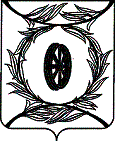 